МУНИЦИПАЛЬНОЕ ОБРАЗОВАНИЕ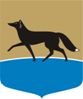 ГОРОДСКОЙ ОКРУГ ГОРОД СУРГУТДУМА ГОРОДА СУРГУТАРЕШЕНИЕПринято на заседании Думы 20 декабря 2018 года№ 382-VI ДГО внесении изменений в решение Думы города от 08.06.2015 
№ 718-V ДГ «О Стратегии социально-экономического развития муниципального образования городской округ город Сургут 
на период до 2030 года»В соответствии с подпунктом 14 пункта 1 статьи 4 Положения 
об определении последовательности и порядка разработки документов стратегического планирования и их содержания, утверждённого решением Думы города от 25.02.2015 № 652-V ДГ, Дума города РЕШИЛА:1. Внести в решение Думы города от 08.06.2015 № 718-V ДГ 
«О Стратегии социально-экономического развития муниципального образования городской округ город Сургут на период до 2030 года» 
(в редакции от 01.07.2016 № 907-V ДГ) изменения, изложив приложение  
к решению в редакции согласно приложению к настоящему решению.2. Настоящее решение вступает в силу с 01.01.2019.Приложение к решению Думы городаот __________ № ________Стратегия социально-экономического развитиямуниципального образования городской округ город Сургут до 2030 годаСтратегия социально-экономического развития муниципального образования городской округ город Сургут на период до 2030 года 
(далее – Стратегия) актуализируется и корректируется в соответствии 
с Федеральным законом от 28.06.2014 № 172-ФЗ «О стратегическом планировании в Российской Федерации», соответствует основным документам стратегического планирования Российской Федерации и Ханты-Мансийского автономного округа – Югры (далее – ХМАО-Югра, автономный округ, округ).Стратегия отвечает вызовам социально-экономического развития города Сургута, актуальной нормативной правовой базе и новейшим методическим 
и методологическим научным подходам, применяемым в отечественной практике стратегического планирования.Выбор подходов к корректировке Стратегии опирается на:приоритеты развития ХМАО-Югры, зафиксированные в Стратегии социально-экономического развития Ханты-Мансийского автономного 
округа – Югры до 2030 года, утверждённой распоряжением Правительства ХМАО – Югры от 09.06.2017 № 339-рп;оценку достигнутых целей социально-экономического развития 
по итогам первого этапа реализации Стратегии;ценности жителей города, принявших участие в форсайт сессиях 
по векторам развития, и представления современной науки о городах;национальные цели и показатели, определённые Указом Президента Российской Федерации от 07.05.2018 № 204 «О национальных целях 
и стратегических задачах развития Российской Федерации на период 
до 2024 года»;национальные интересы и стратегические национальные приоритеты, определённые в Указе Президента Российской Федерации 
от 31.12.2015 № 683 «О Стратегии национальной безопасности Российской Федерации».Раздел 1. Оценка результатов социально-экономического развития города Место города Сургута в социально-экономическом развитии Ханты-Мансийского автономного округа – Югры и Российской ФедерацииГород Сургут – город окружного подчинения ХМАО-Югры, один 
из старейших городов Сибири, основанный в конце XVI века. Город стоит 
на правом берегу реки Оби, географические координаты равны 61°41' северной широты и 73°26' восточной долготы, граничит с муниципальными образованиями Сургутского муниципального района: городским поселением Белый Яр, городским поселением Барсово, сельским поселением Солнечный. Протяжённость города с севера на юг составляет 14,96 км, с востока 
на запад – 22,2 км. Климат резко континентальный, с большой амплитудой колебания суточных и сезонных температур. Зима длится около 7 месяцев, среднемесячная температура января -22°С, июля +17°С. Морозы зимой достигают -50°С.Город Сургут – крупнейший промышленный, транспортный 
и культурный центр ХМАО-Югры Тюменской области. Его называют столицей нефтяного края, индустриальным и энергетическим сердцем 
Севера. Системообразующим предприятием является публичное акционерное общество «Сургутнефтегаз», занимающее одно из лидирующих мест 
среди нефтяных компаний в Российской Федерации. В городе Сургуте расположены филиалы крупнейших генерирующих компаний оптового 
рынка электроэнергии: публичное акционерное общество «ОГК-2» – «Сургутская ГРЭС-1»; публичное акционерное общество «Юнипро» – «Сургутская ГРЭС-2». По численности населения город Сургут является самым крупным городом ХМАО-Югры, в 3,5 раза превышая численность населения административного центра региона. В России по численности населения среди всех городов страны (1 112 городов) город Сургут по состоянию на 01.01.2018 занимает 52 место.За последние 10 лет численность населения города Сургута имеет устойчивую положительную динамику: прирост населения колеблется 
в значениях 1 – 3 %. Город Сургут является одним из немногих городских округов региона, показывающих устойчивую динамику. На протяжении 10 лет ежегодно показатели роста населения города превышали региональные 
и федеральные значения численности населения к предыдущему году 
(в 2017 году темп роста города Сургута – 101,55 %, ХМАО-Югры – 100,55 %, Российской Федерации – 100,05 %). Кроме того, в 2007 – 2008 годы численность населения, как в регионе, так и городе, увеличивалась, в отличие от общероссийских тенденций.Отличительной особенностью города является значительная доля трудоспособного населения в его составе. Данный показатель находится 
на одном уровне с региональным, но при этом на 10 % превосходит общероссийское значение. При этом стоит отметить низкую долю населения старше трудоспособного возраста, компенсирующуюся населением моложе трудоспособного возраста.Преобладание в экономике города Сургута топливно-энергетического комплекса является его отличительной особенностью и позволяет удерживать показатели социально-экономического развития не просто выше средних 
по региону и стране, а выводит город на лидирующие позиции в России.Доля Сургута в объёме производства продукции обрабатывающих производств в среднем составляет 70 % от общего объёма производства ХМАО-Югры и 1 % от общероссийского. В регионе объём обрабатывающего производства Сургута намного превосходит все городские округа. Однако 
это обуславливается не размещением на территории города промышленных предприятий, а изменением методологии Росстата, когда, начиная с 2014 года, в статистическую отчётность по городу Сургуту стала включаться стоимость давальческого сырья для продукции, производимой за пределами города 
по виду экономической деятельности «Производство кокса 
и нефтепродуктов».Также высокая доля Сургута в секторе обеспечения электрической энергией, газом и паром; кондиционирование воздуха – 39 %. Сравнительный анализ показателей, характеризующих качество жизни 
в городе, даёт следующую картину:1. Охват детей дошкольными образовательными организациями 
в городе Сургуте превышает среднероссийский и региональный показатель 
(в 2016 году: город Сургут – 70,7 %, ХМАО-Югра – 68,2 %, Российская Федерация – 66,5 %). Однако лидером в округе по данному показателю город не является.2. В сфере здравоохранения город Сургут значительно превышает общероссийские и региональные показатели в части обеспечения населения медицинским персоналом на 10 000 человек населения: врачами (в 2016 году: в городе Сургуте – 70,1, ХМАО-Югре – 53,2, Российской Федерации – 46,4) 
и средним медицинским персоналом (в 2016 году: в городе Сургуте – 164,7, ХМАО-Югре – 151,8, Российской Федерации – 104,8). Это обусловлено тем, что на территории города осуществляют свою деятельность семь крупных медицинских центров регионального значения, оказывающих медицинскую помощь населению округа. При этом мощность амбулаторно-поликлинических учреждений ниже окружного и общероссийского уровня 
(в 2016 году: город Сургут – 230,8, ХМАО-Югра – 246,8, Российская Федерация – 266,6 посещений в смену), что говорит о недостаточности медицинской инфраструктуры, оказывающей первичную медико-санитарную помощь.3. Общее число спортивных сооружений у города Сургута выше, 
чем у других городских округов ХМАО-Югры. Наблюдается положительная динамика данного показателя с 387 единиц в 2010 году до 622 единиц в 2016 году. Число спортивных сооружений на 10 000 человек населения сравнимо 
с городом Ханты-Мансийском в 2015 – 2016 годах и выше, чем у других городских округов ХМАО-Югры, однако динамика роста отсутствует. 
По количеству физкультурно-спортивных залов, количеству бассейнов, числу плоскостных спортивных сооружений на 10 000 человек населения имеется отставание от показателей города Ханты-Мансийска и отдельных городских округов.4. По показателям в сфере культуры число учреждений культурно-досугового типа у города Сургута выше, чем у других городских округов ХМАО-Югры. Вместе с тем, число объектов культуры на 10 000 человек населения по всем показателям ниже, чем у города Ханты-Мансийска в 2015 – 2016 годах и у других городских округов (из-за более высокой численности населения города Сургута по сравнению с другими городскими округами ХМАО-Югры).5. По темпу роста номинальной начисленной заработной платы город Сургут уступает и ХМАО-Югре и Российской Федерации. Однако 
по абсолютным значениям опережает их (в 2016 году: город Сургут – 79 540 рублей, ХМАО-Югра – 63 568 рублей, Российская Федерация – 36 709 рублей). Более низкие темпы роста связаны с эффектом базы. На протяжении рассматриваемого периода наиболее значительное снижение значений показателей соотношения доходов населения и величины прожиточного минимума наблюдалось в 2015 году, что связано с кризисными явлениями 
в экономике страны и обусловлено значительным ростом величины прожиточного минимума на фоне высокой инфляции (рисунок 1). 
По показателю среднедушевого потребления товаров и услуг город остается на одном из первых мест среди муниципальных образований округа.Рисунок 1 – Динамика изменения соотношения прожиточного минимума 
и показателей среднедушевого дохода, заработной платы и трудовой пенсии в городе Сургуте в 2007 – 2017 годах6. Среди городских округов город Сургут показывает лучшие результаты по снижению уровня преступности и обеспечению правопорядка, как в абсолютных значениях, так и в процентном соотношении.В целом, значения большинства показателей социально-экономического развития города Сургута превышают достигнутый уровень значений этих показателей в других городских округах автономного округа.Результаты сравнительного анализа основных показателей социально-экономического развития города со среднероссийскими 
и среднерегиональными свидетельствуют о высокой конкурентоспособности города с точки зрения существующей «ниши» в экономике страны 
и подтверждают статус города Сургута, как экономического и делового центра региона и центра притяжения для трудоспособного населения. Анализ социально-экономического развитияРазвитая инженерная, транспортная и социальная инфраструктуры, высокий уровень заработной платы, низкий уровень безработицы, один 
из самых высоких уровней жизни в округе и стране способствуют тому, 
что город является самым привлекательным для жизни муниципальным образованием автономного округа. Динамика основных показателей социально-экономического развития города Сургута приведена в приложении 1 к настоящему приложению.На начало 2017 года в городе Сургуте проживало 360,6 тыс. человек. 
За последние 10 лет численность постоянного населения увечилась на 24,43 %. При этом отмечается опережающий рост численности населения старше трудоспособного возраста (почти в 2 раза) и населения моложе трудоспособного возраста (в 1,5 раза). Численность населения трудоспособного возраста за 2007 – 2017 годы приросла всего лишь на 8 %. Изменения в динамике численности населения повлияли на его структуру: так доля лиц в трудоспособном возрасте снизилась на 9,57 % за период 2007 – 2017 годов. Город Сургут – город молодых. Средний возраст населения города 
на конец 2017 года – 33,4 года, в том числе мужчин – 32,1, женщин – 34,7.В течение 2007 – 2017 годов ситуация в городе характеризуется устойчивым естественным приростом населения и стабильным превышением более чем в 2 раза рождаемости над смертностью. Объём отгруженных товаров собственного производства, выполненных работ и услуг собственными силами по всем видам экономической деятельности по крупным и средним организациям города, составил 
в 2017 году 665,6 млрд. рублей и вырос по отношению к 2007 году в 3,8 раза (рисунок 2). Рисунок 2 – Динамика объёма отгруженных товаров собственного производства, выполненных работ и услуг собственными силами по всем видам экономической деятельности по крупным и средним организациям города Сургута в 2007 – 2017 годах, млн. руб.Динамика темпа роста объёма отгруженных товаров собственного производства, выполненных работ и услуг собственными силами по всем видам экономической деятельности по крупным и средним организациям представлена на рисунке 3.Рисунок 3 – Темп роста объёма отгруженных товаров собственного производства, выполненных работ и услуг собственными силами по всем видам экономической деятельности по крупным и средним организациям города Сургута в 2007 – 2017 годах, %.За 2017 год объём отгруженных товаров собственного производства, выполненных работ и услуг собственными силами по крупным и средним производителям промышленной продукции сложился в сумме 459 млрд. рублей, при индексе промышленного производства к уровню предыдущего года – 104,9 %. Доминантная позиция в структуре отгруженного продукта промышленных производств принадлежит обрабатывающему производству – 80,2 %. Обеспечение электрической энергией, газом и паром; кондиционирование воздуха занимает 18,1 % в структуре отгруженного продукта промышленных производств; добыча полезных ископаемых 
и водоснабжение, водоотведение, организация сбора и утилизация отходов, деятельность по ликвидации загрязнений – 1 % и 0,7 % соответственно.Структура отгруженного продукта обрабатывающих производств 
за 2017 год представлена на рисунке 4.Рисунок 4 – Структура отгруженного продукта обрабатывающих производств города Сургута за 2017 год, %Объём инвестиций в основной капитал за счёт всех источников финансирования по данным за 2017 год составил 29,9 млрд. рублей, что 
на 110,6 % выше в ценах соответствующих лет показателей 2007 года. 
В городе Сургуте, как и в ХМАО-Югре, инвестиции зависимы 
от конъюнктуры мировых энергетических рынков. В 2014 – 2016 годах в связи с общей экономической ситуацией наблюдалось снижение инвестиций 
в город.В сопоставимых ценах динамика изменения объёма инвестиций 
в основной капитал за счёт всех источников финансирования за период 
2007 – 2017 годов характеризовалась волнообразностью. Стабильный рост инвестиций, наблюдавшийся до 2011 года, сменился падением и к 2017 году сложился на уровне 2007 года. При этом в 2017 году тенденция спада объёма инвестиций в основной капитал практически преодолена и наметился небольшой рост. Представлено на рисунке 5.Рисунок 5 – Динамика объема инвестиций в основной капитал за счёт всех источников финансирования по крупным и средним организациям города Сургута в 2007 – 2017 годахПо видам экономической деятельности наибольшая доля в объёме инвестиций в основной капитал приходится на топливно-энергетический комплекс.Объём работ и услуг, выполненных по виду деятельности «Строительство» за период 2007 – 2017 годов вырос в 2,4 раза (рисунок 6). 
По этому показателю город Сургут занимает лидирующие позиции среди всех муниципальных образований ХМАО – Югры. За 10 лет сильно изменился облик города: построены новые микрорайоны, автодороги, объекты социальной и транспортной инфраструктуры. Частными инвесторами введены объекты коммерческого и социального назначения. Сформирован муниципальный фонд арендного жилья социального использования. Ввод жилых домов на территории муниципального образования вырос за 2007 – 2017 годы в 1,65 раза. На протяжении всего периода сохраняется устойчивая тенденция роста ввода индивидуальных жилых домов 
на территории города. Главным источником финансирования строительства жилья остаются привлечённые средства, в том числе средства населения. Существенное влияние на платежеспособный спрос на жильё оказывает ипотечное кредитование. Наблюдается сокращение на 23,8 % количества семей, состоящих на учёте в качестве нуждающихся в жилых помещениях.Рисунок 6 – Динамика изменения показателя «Объем выполненных работ 
по виду деятельности «Строительство» по крупным и средним организациям города Сургута в 2007 – 2017 годах, млн. руб.»Основными факторами, влияющими на общий финансовый результат организаций, осуществляющих хозяйственную деятельность на территории города Сургута, являются конъюнктура на сырьевых рынках и курс рубля 
к иностранной валюте. Сальдированный финансовый результат по всем видам экономической деятельности по крупным и средним организациям за рассматриваемый период вырос в 1,8 раза к уровню 2007 года. Также увеличилось поступление налоговых доходов в бюджетную систему Российской Федерации. Несмотря 
на значительный рост практически по всем видам налогов, основной «вклад» 
в рост налоговых поступлений обеспечили платежи за пользование природными ресурсами (рост в 2,4 раза), так как они занимают наибольший удельный вес в налоговых поступлениях (от 60 до 75 % за рассматриваемый период). Структура налоговых поступлений по уровням бюджетной системы Российской Федерации представлена следующим образом:федеральный бюджет – 88,4 %;бюджеты субъектов Российской Федерации – 9,7 %;бюджет города – 1,9 %.Доходы бюджета города, также, как и расходы, в период с 2009 по 2017 годы имели тенденцию к увеличению, прирост по отношению к 2009 году 
по показателю «Доходы бюджета» составил 30,7 %, по показателю 
«Расходы бюджета» – 35,1 %. На протяжении исследуемого периода наблюдается общая положительная динамика роста совокупного фонда заработной платы, 
что вызвано стабильным увеличением средней начисленной заработной платы в городе.С 2015 года основным из приоритетов города Сургута стало развитие 
его инновационного потенциала. В соответствии с соглашением между Министерством образования и науки Российской Федерации 
и Правительством ХМАО – Югры создаётся инновационно-образовательный комплекс (далее – Кампус). Начиная с 2015 года, СурГУ получено свыше 30 патентов на изобретения и научно-исследовательские разработки. Работает 3 лаборатории. Регулярно проводятся инновационные форумы, конференции 
и выставки.В муниципалитете создана система социального партнёрства общеобразовательных организаций с учреждениями высшего образования 
и среднего профессионального образования, а также предприятиями 
и организациями экономической и социальной сфер. Партнёрами системы образования являются: Сургутский государственный университет, Сургутский государственный педагогический университет, публичное акционерное общество «Сургутнефтегаз», филиал Сургутской ГРЭС-2 открытое акционерное общество «ЭОН Россия», общество с ограниченной ответственностью «Газпром трансгаз Сургут», Учебный центр Федеральной противопожарной службы по ХМАО-Югре, акционерное общество «Тюменьэнерго» и другие. Данное сотрудничество направлено на подготовку перспективного кадрового резерва, раннюю профессиональную ориентацию обучающихся через взаимодействие в реализации профильных программ обучения, расширения сети корпоративных классов, которые дают возможность старшеклассникам углублённо изучать выбранные дисциплины и выбирать востребованные специальности с последующим обучением 
в учреждениях высшего образования и трудоустройством на предприятиях 
и в организациях региона. Созданный в Сургуте центр молодёжного инновационного творчества развивается при поддержке Российской Федерации и ХМАО – Югры. В 2018 году за счёт местного бюджета открыт детский технопарк Кванториум, где около тысячи ребят в возрасте от 5 до 18 лет будут не только заниматься техническим и естественнонаучным творчеством, но и овладевать современными компетенциями, что обеспечит их возможность в будущем стать успешными специалистами в области технологических разработок. В новом технопарке открыты: Hi-Tech цех, робоквантум, нано-био квантум, энерджиквантум, IT + VR квантумы, нейроквантум.Город Сургут – крупный транспортный узел, через который проходят железная дорога, автомагистраль и расположены воздушный и речной порты. Развит трубопроводный транспорт (крупнейший узел нефти и газопроводов). Основная доля в объёме оказанных услуг приходится на деятельность сухопутного и трубопроводного транспорта – 95,4 %. «Аэропорт Сургут» имеет статус международного, относится 
к «узловым» аэропортам регионального значения, занимает высокое место 
в рейтинге российских аэропортов.Город Сургут расположен на 700-м километре однопутной неэлектрифицированной железнодорожной линии Тюмень – Сургут – Коротчаево. На территории города расположены три железнодорожные станции, железнодорожный вокзал, локомотивные депо. Речной порт расположен в юго-восточной части города Сургута 
и осуществляет грузовые перевозки в города Нижневартовск, Мегион 
и Нефтеюганск. По насыщенности автомобильным транспортом город Сургут занимает одно из ведущих мест в стране. Дороги города Сургута преимущественно 
с асфальтобетонным покрытием, системами отвода поверхностных вод, линиями уличного освещения, средствами регулирования дорожного движения. В 2000 году был построен Югорский мост через реку Обь. Планируется строительство второго мостового перехода через реку Обь. 
В целом в последние 10 лет наблюдается рост финансирования ремонта дорог. В городе Сургуте функционируют три остановочных пункта междугородних перевозок, а также автовокзал (центр вахтовых перевозок) пропускной способностью 500 пасс/час, находящийся на балансе публичного акционерного общества «Сургутнефтегаз». Развит городской пассажирский транспорт. Протяжённость пассажирского автобусного пути составляет 1 052,4 км, городская маршрутная сеть включает 55 регулярных маршрутов, 
на муниципальной маршрутной сети задействовано 144 автобуса большого 
и среднего класса и 162 автобуса малого и особо малого класса. Работает Единый транспортный портал города Сургута, мобильное приложение 
«Умный транспорт».Инженерная инфраструктура муниципального образования характеризуется развитой уличной газопроводной сетью, тепловыми, водопроводными, канализационными сетями, а также электрическими сетями. Сеть инженерной инфраструктуры, обеспечивающая функционирование города, находится, с учётом естественного износа, в удовлетворительном состоянии. По данным на начало 2017 года в замене нуждаются: 19,5 % водопроводной сети, 24,4 % тепловых сетей в общем объеме тепловых сетей 
в двухтрубном исполнении, 9,7 % канализационной сети, при этом уличная газовая сеть в замене и ремонте не нуждается.Уровень обеспеченности города объектами социальной инфраструктуры не сбалансирован. Существенное превышение обеспеченности отмечается 
по учреждениям культурно-досугового типа, кинозалами. Обеспеченность 
в пределах нормы или несколько выше зафиксирована по музеям, профессиональным театрам, филармонии. Отстаёт от 100 % обеспеченность организациями и учреждениями, реализующими программы дошкольного образования (85 %), общеобразовательными организациями (69,5 %), больничными учреждениями (66,9 %). Более чем в 2 раза ниже обеспеченность по спортивным сооружениям (37,1 %), массовым библиотекам (книгообеспеченность) (32,6 %), паркам культуры и отдыха – 8,2 %. 
При условии устойчивого прироста численности постоянного населения данные показатели являют собой угрозу негативной динамики развития социального климата в городе. В 2007 – 2017 годах введено в эксплуатацию 20 новых детских садов, 
2 общеобразовательные школы, однако рост численности детей дошкольного и школьного возраста приводит к сохранению очереди на предоставление места в дошкольном учреждении и росту числа обучающихся во вторую смену. В рассматриваемом периоде наблюдается рост численности обучающихся в общеобразовательных организациях (178,2 % в 2017 году 
по отношению к 2007 году), что приводит к увеличению нагрузки 
на общеобразовательные организации города. В 2017 году открылось для посетителей новое здание бюджетного учреждения ХМАО – Югры «Сургутская городская клиническая поликлиника № 4», введён в эксплуатацию операционно-реанимационный корпус бюджетного учреждения ХМАО – Югры «Окружной кардиологический диспансер «Центр диагностики и сердечно-сосудистой хирургии». 
А в ближайшей перспективе планируется ввод в эксплуатацию «Центра охраны материнства и детства» с научной лабораторией (Перинатальный центр).На конец 2017 года в городе Сургуте функционировало 659 спортивных сооружений. Число спортивных сооружений за 2007 – 2017 годы увеличилось почти в 2 раза, бассейнов – на 45,6 %, физкультурно-спортивных залов – 
на 41 %. Введены в эксплуатацию ледовая арена «Титан», региональный центр адаптивного спорта, спортивный комплекс с 50-метровым бассейном. Сложившаяся инфраструктура спортивных учреждений в значительной степени обеспечивает потребность горожан в занятиях физической культурой и спортом, способствует развитию профессионального спорта 
и формированию спортивного резерва. Однако, учитывая специфику региона, потребность в спортивных сооружениях закрытого типа возрастает, 
так как решить задачу увеличения доли граждан, систематически занимающихся физической культурой и спортом, возможно только 
при наличии необходимой материальной базы круглогодичного действия. Сеть организаций сферы культуры представлена шестнадцатью муниципальными учреждениями культуры и искусства, в их числе: шесть учреждений дополнительного образования, четыре учреждения культурно-досугового типа, два музея, централизованная библиотечная система (включающая тринадцать общедоступных библиотек), городской парк культуры и отдыха, театр актёра и куклы «Петрушка», концертная организация – филармония. В городе осуществляют деятельность два ведомственных учреждения культуры – Дворец искусств «Нефтяник», Центр культуры и досуга «Камертон» (филиал общества с ограниченной ответственностью «Газпром трансгаз Сургут»), кинотеатр и двадцать шесть кинозалов, размещённых в торгово-развлекательных центрах города Сургута.Имеющаяся сеть учреждений обеспечивает потребности жителей города Сургута в услугах данного типа и формирует социокультурную среду городского пространства. На территории города Сургута действуют три учреждения по работе 
с молодёжью, деятельность которых направлена на успешную социализацию и самоопределение молодёжи, на развитие молодёжного потенциала 
в интересах общества. Данные учреждения способствуют развитию волонтёрского движения в молодёжной среде, осуществляют мероприятия гражданско-патриотической направленности, решают вопросы трудоустройства и занятости молодёжи, поддерживают деятельность молодёжных общественных советов и организаций. Учитывая позитивную тенденцию прироста молодёжи в городе, расширение возможностей в сфере молодёжной политики потребует увеличения количества учреждений, в том числе располагающихся в шаговой доступности (клубы по месту жительства). Система социального обслуживания населения за 2007 – 2017 годы значительных количественных изменений не претерпела, однако существенно расширилось участие негосударственных организаций в предоставлении социальных услуг гражданам.В период 2007 – 2017 годов наблюдается общая положительная динамика роста численности экономически активного населения. Величина этого показателя составила в 2017 году 166,9 тыс. человек (111,8 % к уровню 2007 года). Аналогичный рост зафиксирован и в среднегодовой численности занятых в экономике на территории муниципального образования. 
В структуре занятости населения по видам экономической деятельности наибольший удельный вес приходится на промышленное производство, торговлю, транспортирование и хранение, строительство, образование 
и здравоохранение.Наблюдается тенденция снижения среднесписочного числа работников крупных и средних предприятий. В то же время, низкие темпы прироста численности работников крупных и средних организаций компенсируются более высокими темпами прироста численности занятых в секторе малого предпринимательства. Уровень зарегистрированной безработицы по городу в 2017 году составил 0,18 % и остаётся одним из самых низких среди муниципалитетов округа 
с уровнем в три раза ниже среднеокружного. Коэффициент напряжённости 
на рынке труда по безработным – 0,2 человека на одну вакансию.Важным показателем качества жизни населения является число зарегистрированных преступлений на территории города. Общая криминогенная ситуация в городе характеризуется сокращением уровня преступности в рассматриваемом периоде. При этом наблюдается положительная тенденция повышения уровня раскрываемости преступлений. Оцениваются как сложные наркоситуация и ситуация с преступностью несовершеннолетних на территории города Сургута. Экологическая обстановка в городе Сургуте является относительно удовлетворительной с тенденцией улучшения показателей. Значительного превышения рассчитываемых нормативов предельно допустимых выбросов загрязняющих веществ в атмосферу и водные объекты не наблюдается. 
В то же время не совсем благополучной является ситуация с водным бассейном Сургута. Основным водотоком является река Обь. Имеется также большое количество средних и мелких рек, озёр и карьеров. Поверхностные воды данных водных источников (за редким исключением) для хозяйственно-питьевого водоснабжения непригодны, что связано с их большой мутностью, высокой цветностью, содержанием нефтепродуктов. Требуется также строительство берегоукрепительных сооружений в целях прекращения дальнейшего разрушения береговой линии реки Оби в окрестностях города.В связи с постоянным ростом численности населения, увеличением объёмов потребления товаров и услуг и, как следствие, увеличением объёмов образующихся отходов, наблюдается ежегодное увеличение объёма несанкционированных свалок мусора.Оценка достигнутых целей социально-экономического развития по итогам первого этапа реализации Стратегии	Результаты реализации Стратегии по итогам первого этапа можно оценить, как удовлетворительные.Интегральный индекс достижения целей по направлению «Предпринимательство» свидетельствует о выполнении в 2015 и 2017 годы запланированных результатов. В 2016 году отклонение фактических значений от плановых, в связи с влиянием внешних факторов, незначительно 
и составляет около 3 %. По вектору «Промышленность» перевыполнение плана наблюдалось только в 2015 году (на 36 %), в последующие годы отмечено отставание 
от плана на 11 – 12 %. По вектору «Бизнес» в 2015 – 2017 годах выполнение запланированных показателей оказалось более успешным. Из всего перечня частных показателей вектора в 2017 году не выполнен только показатель «Удовлетворённость предпринимательского сообщества общими условиями ведения предпринимательской деятельности в муниципальном образовании» (невыполнение составило 16,9 %).Довольно стабильно выполнялись намеченные задачи по вектору «Инновации». Сюда можно отнести задачи, выполнение которых характеризуется показателем «Индекс динамики развития инновационной среды города». «Индекс качества инновационной среды города» не был выполнен только в 2015 году. В 2015 и 2016 годах по направлению «Человеческий потенциал» фактическое значение индекса достижения целей превышало запланированный уровень. При этом в 2016 году перевыполнение плана составило около 17 %, что свидетельствует о довольно уверенном достижении целевых показателей по направлению. По вектору «Образование» в 2015 – 2017 годах отчётные индексы практически совпадали с плановыми. Однако уровень удовлетворённости населения услугами образования в 2016 году был ниже планового на 4 %, 
а в 2017 году – на 12,3 %. Также в период 2015 – 2017 годов достигнутая обеспеченность местами в общеобразовательных организациях стабильно ниже запланированных показателей.По вектору «Здравоохранение» планируемый интегральный результат достигался ежегодно. Наиболее критичное отставание от плана было 
по показателю «Удовлетворённость населения услугами здравоохранения»: 
в 2016 году выполнение составило всего на 24,9 %, в 2017 году – 60,2 %. Планируемый интегральный показатель по вектору «Культура, молодежная политика и спорт» достигался ежегодно. Во многом это связано 
с реализацией мероприятий в рамках семи государственных и муниципальных программ в сфере культуры, молодёжной политики и спорта. Однако 
по показателю «Удовлетворённость населения услугами культуры» в 2016 году не достигнуты плановые значения. А в 2017 году уменьшается значение и самого показателя. В 2016 году не был выполнен показатель «Удовлетворённость населения услугами молодёжной политики».Показатели удовлетворённости населения услугами организаций социальной сферы, за исключением культуры, в целом выполнялись 
не на достаточном уровне. Причиной этого, при высоком уровне развития отраслей социальной сферы в городе Сургуте, является несовершенство методики опросов.По итогам реализации первого этапа Стратегии по направлению «Гражданское общество» в 2015 – 2016 годах улучшены результаты 
по сравнению с запланированными, в 2017 году отчётный индекс направления оказался ниже планового. При этом из трёх векторов – «Коммуникации», «Безопасность», «Самоуправление» – планируемый показатель достигнут (превышен) только по вектору «Коммуникации». Было зафиксировано существенное превышение одного из фактических индексов данного вектора, а именно, интенсивности работы по пропаганде семейных ценностей, его планируемого значения 
в 2015, 2016 и 2017 годах – в 3 раза. По векторам «Безопасность» и «Самоуправление» фактические значения интегрального показателя в 2017 году составили соответственно 84,6 % и 81,8 % от планируемого значения.По вектору «Безопасность» по итогам 2017 года из шести показателей план реализован только по трём. Выше запланированного уровня количество зарегистрированных преступлений (103,9 %) и существенно ниже (78,6 %) доля раскрытых преступлений от общего числа. В качестве положительных тенденций по реализации мероприятий вектора «Безопасность» можно отметить снижение числа зарегистрированных преступлений, совершенных подростками и иностранными гражданами темпами, выше запланированных. По вектору «Самоуправление» только по пяти показателям достигнуты или перевыполнены плановые значения. В 2017 году невыполнение плана наблюдалось по позициям: 1)	количество созданных пунктов по работе с населением (0 %);2)	количество граждан, которым оказана бесплатная юридическая помощь (23,4 %);3)	количество заключённых договоров и соглашений 
на предоставление субсидий и грантов социально ориентированным некоммерческим организациям в целях поддержки общественно значимых инициатив» (33,4 %).По направлению «Жизнеобеспечение» значение интегрального индекса составило: в 2015 году – 93,3 %, в 2016 году – 85,7 %, в 2017 году – 106,3 %.По вектору «Жилищно-коммунальное хозяйство» отклонение 
от планового значения индекса незначительно (например, в 2017 году – всего 4,5 %). Самое низкое выполнение планового значения показателя 
и, соответственно, индекса демонстрирует в 2017 году позиция «Число семей, улучшивших жилищные условия» (26,4 %). Индекс развития вектора «Градостроительство» показал положительную динамику по годам по соотношению «факт/план» и к 2017 году составил 113 %. При этом, если по частному показателю «Ввод 
в действие жилья эконом-класса» было существенное превышение плана 
на 62,7 %, план по малоэтажной застройке (индивидуальное строительство) 
не был реализован на 8,3 % из-за отсутствия финансирования на строительство инженерной инфраструктуры. Зафиксировано существенное недовыполнение по показателю «Доля площади территории города, на которую подготовлены проекты планировки» (61,7 % в 2015 году и 58,9 % в 2017 году). По вектору «Экология» в 2017 году переломлена тенденция невыполнения плановых значений индекса развития (90,2 % в 2015 году 
и 56,2 % в 2016 году). Отклонения от плановых показателей в целом незначительные и в основном – в сторону превышения. Существенно выше планового лишь один показатель, а именно «Обеспеченность территорий общего пользования (парки, скверы, пешеходные зоны, набережные и прочее) урнами, контейнерами в соответствии с действующими нормами» (230,8 % 
в 2015 году, 209 % в 2016 году и 180 % в 2017 году). На достижение целей первого этапа реализации Стратегии также повлияло усиление влияния существующих факторов внешней среды (санкции, развитие альтернативной энергетики, передача полномочий 
на региональный уровень) и появление новых вызовов, угроз и приоритетов, закреплённых в федеральных и региональных нормативных актах. Это требует изменения как самих целевых ориентиров, так и плановых значений целевых показателей.Основными результатами первого этапа реализации Стратегии, отразившимися на динамике основных социально-экономических показателей города Сургута, являются:стабилизация темпов роста объёма отгруженных товаров собственного производства, выполненных работ и услуг собственными силами по всем видам экономической деятельности по крупным и средним организациям;преодоление в 2017 году тенденции спада объёма инвестиций 
в основной капитал за счёт всех источников финансирования;преодоление тенденции спада объёма выполненных работ по виду деятельности «Строительство» по крупным и средним организациям;преодоление тенденции к ухудшению соотношения прожиточного минимума и показателей среднедушевого дохода, заработной платы 
и трудовой пенсии.Данные результаты характеризуют эффективность использования инструментов стратегического планирования для решения наиболее значимых задач в социально-экономическом развитии города. Однако уровень достижения поставленных целевых индикаторов, наряду со значительными колебаниями значений ряда показателей, а также то, что в редакцию стратегии 2015 года были включены некоторые показатели, характеризующие результаты деятельности организаций государственного сектора, 
а не муниципального (в том числе по причине передачи полномочий), 
дают основания для корректировки Стратегии.Анализ ключевых слабых и сильных сторон, угроз и возможностей развития города Сургута (SWOT-анализ)Обобщённые результаты SWOT-анализа – наиболее значимые факторы, влияющие на принятие стратегических решений представлены в таблице 1.Таблица 1. SWOT-анализСильные стороныНаселение города очень молодо – средний возраст не превышает 34 года. Это позволяет говорить о возможностях реализации долгосрочных образовательных и инновационных проектов, в которые будет вовлечено местное население.Существующая практика внедрения социальных инноваций (билдинг-сады, аутсорсинг транспортных услуг для местной администрации и прочее) способна обеспечить повышение качества жизни населения, сократить издержки и позиционировать город на российском социально-ориентированном инновационном пространстве, что позволяет говорить 
об «окне возможностей» для формирования лучших практик во многих отраслях сферы услуг, включая муниципальное управление. Высокая бюджетная обеспеченность и параметры местного бюджета позволят реализовать инвестиционные проекты, в отличие от большинства российских городов со сходной численностью населения.ВозможностиГлавная сильная сторона города Сургута, также как и ХМАО-Югры, – это высокий потенциал добычи углеводородов на территории Сургутского района, который влияет на развитие города опосредовано, через занятость 
и доходы населения, вклад системообразующих предприятий в социально-экономическое развитие муниципалитета. Этот потенциал необходимо трансформировать в новые перспективные отрасли экономики, логически связанные с нефтегазовым сектором, но создающие инновационные продукты, технологии и сервисы. Также Сургут может быть интересен 
как перспективный центр размещения энергоёмких производств и сервисов, требующих поддержание охлаждения (размещение крупных серверов 
для хранения данных, суперкомпьютеры, станции для производства биткоинов и другие).Выгодное транспортно-географическое положение. Город является значительным транспортно-логистическим узлом: через него проходят железная дорога, автомагистраль, функционируют международный аэропорт и речной порт. Развит трубопроводный транспорт (крупнейший узел нефте- 
и газопроводов), что позволяет учитывать возможности диверсификации экономики и даёт перспективы дальнейшего роста рынка товаров и услуг.Город Сургут – неинституциализированный центр крупнейшей агломерации Севера Западной Сибири. Здесь сформировались предпосылки для получения синергетических эффектов от высокой плотности населения 
и высокой транспортной проницаемости пространства, что позволяет говорить о сохранении позиций города Сургута как делового и экономического центра Югры.Также перспективы развития города могут быть связаны 
с формированием явно выраженного фокуса внимания федеральных властей на развитии Арктики – у Сургута есть все возможности стать площадкой 
для реализации мероприятий государственных программ развития Арктики 
и одним из ключевых центров ресурсов и компетенций в этом направлении.Слабые стороныЭкологическая ситуация в городе Сургуте хоть и оценивается 
как относительно удовлетворительная, но является существенным ограничением развития и снижает его привлекательность. При освоении месторождений и добычи нефти происходят необратимые изменения земного покрова, а также утечки нефти. Помимо токсичных веществ, образующихся 
в результате процессов нефтедобычи, в почву и растительный покров в районе расположения города Сургута попадают вредные выбросы предприятий энергетики, предприятий газопереработки, а также автотранспорта. 
Это приводит к загрязнениям почвы, растительной среды и водных бассейнов. Для нормализации ситуации ежегодно реализуется целый комплекс мер, направленных на снижение загрязнения окружающей среды от бытовых 
и производственных объектов.На сегодняшний день город Сургут сохраняет сравнительно низкий уровень диверсификации и, как следствие, узкий рынок труда и высокая зависимость от состояния нефтегазодобычи, хотя и бизнес, и органы власти предпринимают усилия по диверсификации городской экономики.УгрозыНаиболее существенными угрозами для развития города, в особенности в отношении достижения генеральной стратегической цели, являются спад инвестиций и относительно слабая развитость инновационной инфраструктуры.Недостаточная обеспеченность организациями и учреждениями, реализующими программы дошкольного образования, общеобразовательными организациями, больничными учреждениями, спортивными сооружениями, массовыми библиотеками, парками культуры 
и отдыха при условии устойчивого прироста численности постоянного населения формируют угрозу негативной динамики развития социального климата в городе. Зависимость от поставок продуктов питания (низкая продовольственная безопасность) и иных товаров первой необходимости от других регионов России. При высоких темпах вхождения крупных торговых сетей на рынок города эта зависимость будет только возрастать.Дальнейшее развитие города Сургута в перспективе требует проработки организационных механизмов агломерации Сургут-Нефтеюганск путём развития межмуниципального сотрудничества.Конкурентные преимущества и формирование центров превосходства города СургутаПо результатам анализа социально-экономической ситуации города Сургута и SWOT-анализа выделены следующие конкурентные преимущества:1. Высокий экономический потенциал агломерации Сургут – Нефтеюганск (с ядром в городе Сургуте), который обусловлен, в первую очередь, концентрацией на территории крупнейших компаний добывающей 
и обрабатывающей промышленности нефтегазового сектора России.Сконцентрированность системообразующих предприятий ХМАО – Югры в городе Сургуте обуславливает его позиции как ключевого центра деловой активности и принятия решений в нефтегазовой отрасли.Это позволяет городу Сургуту стать основным ядром агломерации, усилив «притяжение» крупных, средних и малых экономических субъектов, что обеспечит существенное увеличение основных валовых параметров экономики города за счёт мультипликативного эффекта и возможности формирования кластеров.2. Транспортно-географическое положение на Северном широтном ходу и развитый транспортный каркас, что позволяет рассматривать город 
как крупный транспортно-логистический узел: через него проходят железная дорога, автомагистраль, расположены международный аэропорт и речной порт, проходит трубопроводный транспорт. 2.1. Международный аэропорт города Сургута входит в 20-ку крупнейших аэропортов России по показателю пассажирооборота. По итогам 2017 года общий пассажиропоток составил 1 723 312 человек. Основной прирост обеспечивается трансферным пассажиропотоком, связанным 
с вахтовыми перевозками. «Аэропорт Сургут» является одним из основных аэропортов базирования крупнейшей авиакомпании России публичное акционерное общество «ЮТэйр». Аэропорт характеризуется широчайшей географией полетов: из города Сургута осуществляются прямые рейсы более чем по 45 направлениям. 2.2. Через город Сургут проходит магистральная железнодорожная линия Войновка (Тюмень) – Сургут – Коротчаево. Линия играет системообразующую роль в территориальном развитии ХМАО – Югры 
и соседнего Ямало-Ненецкого автономного округа, фактически линия обеспечивает связь газо- и нефтедобывающих районов Западной Сибири 
с Транссибирской железнодорожной магистралью. В городе Сургуте располагается крупная железнодорожная станция – станция Сургут – основная сортировочная станция и главный пассажирский железнодорожный терминал не только агломерации Сургут-Нефтеюганск, 
но и всего ХМАО – Югры. К станции примыкают: локомотивное депо, вагонное депо, Сургутская дистанция пути и путевая машинная станция, 
а также множество подъездных путей к промышленным предприятиям 
и складским комплексам города Сургута и Сургутского муниципального района. 2.3. Через город Сургут проходят 2 основных направления, являющихся участками автодороги федерального значения Р-404 Тюмень – Тобольск – Ханты-Мансийск. Первое из них через Тобольск обеспечивает связь города Сургута с городом Тюмень и федеральной магистралью Екатеринбург – Тюмень – Омск (автодороги федерального значения Р-351 и Р-402). Второе направление обеспечивает прямую связь с городами Северного Урала 
и проходит через Ханты-Мансийск, Советский и Ивдель (Свердловская область). Строящаяся магистраль Тюмень – Сургут – Новый Уренгой – Надым – Салехард будет способствовать укреплению города Сургута в качестве транспортного узла не только региона, но и России.2.4. Развит трубопроводный транспорт (город Сургут представляет собой крупнейший узел нефте- и газопроводов). В городе расположены крупнейшие компании трубопроводного комплекса: «Газпром трансгаз Сургут», предприятия транспортного комплекса: «Сибнефтепровод», «Транснефть – Сибирь».3. Сургут представляет собой крупнейший энергетический центр. 
На территории города Сургута расположены Сургутская ГРЭС-1 и Сургутская ГРЭС-2, которые являются электростанциями федерального значения. Сургутская ГРЭС-2 обеспечивает электроэнергией районы Западной Сибири и Урала и является самой крупной электростанцией России по выработке электроэнергии. Развитию энергетического комплекса будет способствовать анонсированное открытие в городе Сургуте Центра инноваций 
для энергетики, целью деятельности которого станет разработка решений 
при управлении ремонтами и эксплуатации оборудования, капитальное строительство энергообъектов. 4. Сургут как центр предоставления социальных услуг регионального уровня. Положительная динамика численности населения, рост доходов 
и улучшение качества жизни населения обуславливают возрастающий спрос 
на социальные услуги в регионе. Город Сургут представляет собой крупнейший в ХМАО-Югре центр предоставления образовательных услуг 
в сфере высшего и среднеспециального образования. В городе функционируют 2 региональных ВУЗа и 1 филиал федерального ВУЗа. Сфера среднеспециального образования города Сургут насчитывает 9 колледжей 
и техникумов, предлагающих образовательные программы по различным направлениям. Кроме того, в городе Сургуте сформировалась широкая сеть организаций дополнительного образования как для детей, так и для взрослых.В сфере здравоохранения город Сургут является одним из лидеров 
в регионе по количеству медицинских учреждений, оказывающих высокотехнологичную и специализированную медицинскую помощь.В рейтинге социально-экономических показателей развития муниципальных образований ХМАО-Югры, основную долю которых составляют показатели развития социальной сферы, город Сургут занимает лидирующее место, что позволяет рассматривать его как наиболее привлекательный город для жизни, особенно для молодёжи. Именно привлекательность города и, как следствие, усиление концентрации молодёжи в городе Сургуте, может стать драйвером для реализации образовательных проектов с целью дальнейшего развития социальных инноваций, которые могут как обеспечить повышение качества жизни населения, сокращение издержек, так и позиционировать город Сургут на российском инновационном пространстве. Сформировавшиеся конкурентные преимущества города Сургута должны стать основой для формирования центров превосходства регионального и федерального значения в рамках реализации Стратегии обозначены на рисунке 7. Рисунок 7 – Трансформация конкурентных преимуществ города Сургута 
в центры превосходства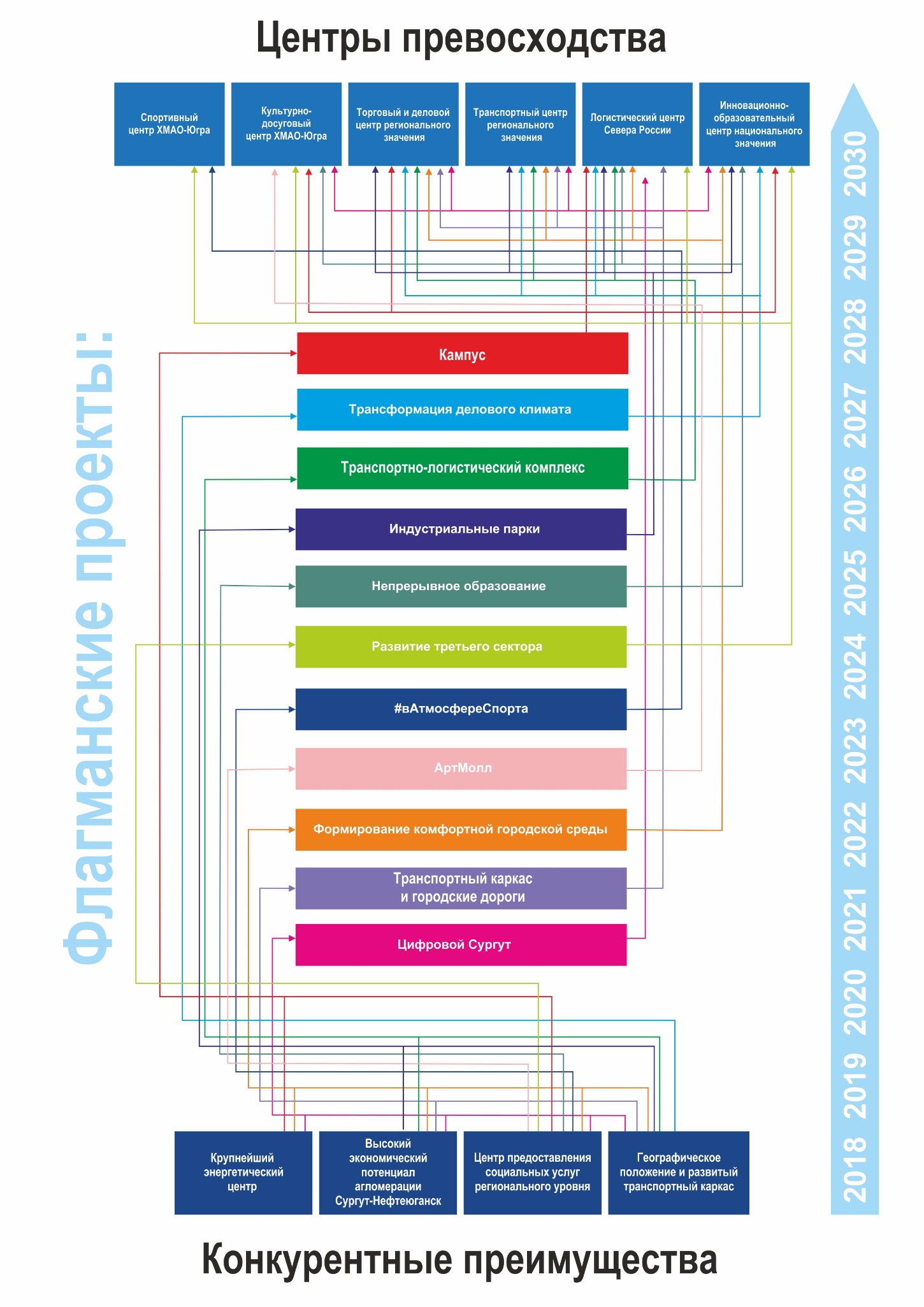 Во временном диапазоне реализации Стратегии механизмы продвижения от конкурентных преимуществ будут концентрироваться вокруг флагманских проектов. В результате комплексных мер по их реализации 
к 2030 году город Сургут будет позиционироваться как:1. Спортивный центр ХМАО-Югры, где реализуется высокий потенциал развития отрасли физической культуры и спорта и опыт проведения крупных соревнований, в том числе международного уровня.2. Культурно-досуговый центр ХМАО-Югры, объединяющий высокий потенциал городской сферы культуры, и также туристической и досуговой деятельности.3. Торговый и деловой центр регионального значения, обслуживающий как интересы крупнейших предприятий топливно-энергетического комплекса страны, так и населения ХМАО-Югры и соседних субъектов РФ. 4. Один из крупнейших в стране транспортных центров регионального значения, обеспечивающий перевозку грузов и пассажиров всеми видами транспорта.5. Логистический центр, интегрированный в Северный широтный ход, 
с полным спектром услуг, в том числе для участников внешнеэкономической деятельности. В этом хабе планируется размещение логистических 
и распределительных центров крупнейших национальных и зарубежных сетевых компаний.6. Инновационно-образовательный центр национального значения, 
со сформированными центрами компетенций в области инженерных, технических и естественных наук, обеспечивающих развитие топливно-энергетического и смежных секторов.Трансформация конкурентных преимуществ в центры превосходства будет осуществлена в рамках флагманских проектов, концентрирующих усилия на «прорыве» города на новый уровень развития как в рамках реализации муниципальной составляющей федеральных национальных проектов, так и инициативных проектов города Сургута.Флагманские проекты – особо крупные, «знаковые» проекты, требующие межведомственного взаимодействия, направленные 
на комплексную реализацию стратегии социально-экономического развития, обеспечивающие прорыв в улучшении качества жизни населения муниципального образования.Проекты – наиболее значимые комплексы мероприятий, имеющие конечные результаты достижения и ограниченные по времени, направленные на реализацию одной или нескольких задач вектора.Всего на период 2018 – 2030 годы планируется реализация 11 флагманских проектов:Создание инновационно-образовательного комплекса (Кампуса) 
в городе Сургуте.Трансформация делового климата.Транспортно-логистический комплекс.Индустриальные парки.Непрерывное образование.#вАтмосфереСпорта.АртМолл.Развитие третьего сектора.Формирование комфортной городской среды.Транспортный каркас и городские дороги.Цифровой Сургут.Раздел 2. Пространственное развитие городаГород Сургут характеризуется достаточно равномерной моделью расселения в центральной части. Прослеживается чёткая граница селитебных территорий, обрамленных промышленными зонами с севера и востока. 
На востоке среди преимущественно промышленных территорий находится несколько малых зон индивидуальной жилой застройки. На северо-запад уходит массив существующих и строящихся жилых районов. С западной стороны на отдалении располагаются малые поселения ближнего контура зоны экстенсивного развития агломерации Сургут-Нефтеюганск.Объёмы жилищного строительства определяются исходя 
из территориальных возможностей развития города Сургута 
(его градостроительной ёмкости) при заданных параметрах – типологии жилой застройки, нормативных показателей плотности населения и уровня средней жилищной обеспеченности населения. Плотность населения 
на территории города в зависимости от типа жилой застройки – минимальная в размере 20 чел./га для территории индивидуальной жилой застройки, максимальная в размере 400 чел./га для территорий многоэтажной жилой застройки.Распределение рабочих мест ещё более равномерно, чем расселение. Несмотря на то, что содержательно структура занятости отличается между центральной частью и «промышленной» периферией, объём рабочих мест достаточно однороден. Существуют локальные дефициты рабочих мест 
в части жилых микрорайонов, но они сбалансированы в соседствующих микрорайонах.В Сургуте отсутствует традиционная для России градостроительная проблема ярко выраженного диссонанса мест расселения и мест приложения труда. Этот факт является плюсом, так как позволяет Сургуту поддерживать один из самых высоких показателей по автомобилизации 
и автомобилепользованию в стране. Минус данной ситуации – любой крупный якорь транспортных потоков станет объектом крайне высоких транспортных нагрузок, что следует учитывать при размещении таких объектов 
и планировании транспортного каркаса.Город Сургут сегодня не имеет чётко выраженного центра. Это означает, что нет сформированных традиций массовых ежедневных коммуникаций между спальной периферией и насыщенным центром. В связи с этим дальнейшее пространственное развитие города должно быть связано 
с формированием зоны линейного центра. Это предполагает формирование новых опорных центров развития города в несколько этапов. В проектах первой очереди речь идёт о строительстве Кампуса в городе Сургуте.Развитие планировочного каркаса города Сургута и перспектив 
его пространственного развития в долгосрочной перспективе учитывает агломерационные процессы.В соответствии со Стратегией 2030 ХМАО-Югры инструменты и формы пространственного развития, выработанные для плотно заселённых территорий, обеспечат наибольшую отдачу в зонах максимальной концентрации населённых пунктов в Югорском Приобье по линии 
г. Нефтеюганск – г. Сургут. Следовательно, именно здесь необходимо сосредоточить усилия по стимулированию дальнейшего развития агломерационных процессов с целью получения максимального эффекта.В актуализированной Стратегии 2030 ХМАО-Югры агломерация Сургут-Нефтеюганск определена как развивающаяся по типу «Социальное укоренение», что характеризует её как район старопромышленного освоения. Согласно Стратегии ХМАО-Югры в зоне социального укоренения, 
на территории сложившихся городских агломераций должны получить развитие отрасли обрабатывающей промышленности, широкий спектр услуг, жилищное строительство. Таким образом, главное направление социально-экономического развития зоны социального укоренения – это создание экономически эффективной системы воспроизводства и развитие максимально комфортной среды жизнедеятельности и социокультурного развития. Действующие в этой зоне нефтегазодобывающие предприятия 
всё больше специализируются на отработке новых технологий добычи нефти на истощающихся месторождениях, энергосберегающих технологий. 
Здесь предполагается формирование главной базы для организаций научного внедрения современных методов нефтегазодобычи, головных подразделений нефтесервиса.Агломерационный эффект в староосвоенных зонах зависит от качества транспортных связей, обеспечивающих возможности быстрого перемещения людей (в качестве участников рынка труда, процессов обучения, потребителей) и товаров. Соответственно, усилия по содействию развития агломерационных процессов в сложившихся агломерациях должны быть сконцентрированы в сфере усиления транспортной связанности внутри территории агломераций. Поэтому зоны интенсивного развития в рамках агломерации Сургут-Нефтеюганск связаны с развитием сети дорог общего пользования 
и транспортно-логистической инфраструктуры, что будет аккумулировано 
в два флагманских проекта: «Транспортно-логистический комплекс» 
и «Транспортный каркас и городские дороги». Таким образом, пространственное развитие города Сургута возможно путём интенсивного развития и повышения качества городской среды 
для постоянного населения города в пределах существующих границ, однако, размещение объектов социальной, торговой и, в первую очередь, транспортно-логистической инфраструктуры должно учитывать процессы внутри агломерации Сургут-Нефтеюганск.Раздел 3. Сценарии социально-экономического развития городаАктуализация содержания сценарных условий социально-экономического развития города Сургута определяется рядом факторов:1. В актуализированной Стратегии 2030 ХМАО-Югры на основе проведенного SWOT-анализа уточнено содержание сценариев развития региона: инерционного и инновационного. Сохранены названия, но их содержание существенно изменено.В качестве базового для ХМАО-Югры в Стратегии социально-экономического развития ХМАО-Югры на период до 2030 года выбран инновационный сценарий. Он предполагает самостоятельное развитие региона (округа) на основе равноправного партнёрства отдельных муниципальных образований автономного округа с учётом специфики 
их социально-экономического развития и приоритетных направлений развития, определённых в процессе территориального зонирования. Принцип зонирования отражает стремление к формированию эффективной и рациональной системы управления социально-экономическим развитием ХМАО-Югры. Методологическую основу зонирования составляет концепция северной экономики, учитывающая пространственно-временной фронтирный цикл освоения территорий. Основными результатами пространственного зонирования являются устойчивые тенденции экономического роста, выраженные в дополнительном развитии новых направлений экономики региона – разработка новой техники и технологий 
для добывающих и обрабатывающих производств (в том числе для регионов Севера и Арктики), производство новых инновационных продуктов; 
в модернизации и укреплении традиционных отраслей экономики – лесопромышленного и нефтегазоперерабатывающего комплексов, транспорта и связи, сектора услуг; в ускоренном развитии инфраструктуры (энергетической, инженерной, социальной), в том числе финансовой 
и информационной.2. В рамках разработки документов стратегического планирования муниципального образования разработан прогноз социально-экономического развития города Сургута на период до 2030 года. В нём сформированы 
три основных варианта (сценария) долгосрочного развития: консервативный, базовый и целевой. Такой же подход использован при формировании основных параметров среднесрочного прогноза социально-экономического развития ХМАО-Югры. В долгосрочном прогнозе социально-экономического развития Российской Федерации также отображены три варианта: консервативный, умеренно-оптимистичный и форсированный (целевой).3. В редакции Стратегии, утверждённой решением Думы города Сургута от 08.06.2015 № 718-V ДГ, предполагалась возможность реализации трёх сценариев: инерционного, инновационного и целевого (форсированного). Содержание указанных сценарных условий в настоящее время 
не соответствует изменившимся сценариям развития региона и страны.В итоге, для обеспечения согласованности со сценарными условиями: Стратегии 2030 ХМАО-Югры, долгосрочного прогноза социально-экономического развития города Сургута, долгосрочного прогноза социально-экономического развития Российской Федерации, а также преемственности 
с предыдущей редакцией Стратегии было выбрано два возможных сценария: инерционный и инновационный. Инерционный вариант Стратегии соответствует консервативному варианту долгосрочного прогноза, 
а инновационный – целевому.Оба сценария развития города предполагают относительную стабилизацию цен на нефть и другие сырьевые ресурсы. Валютные колебания во многом сгладят возможное снижение цен на нефтяные и газовые ресурсы. Ожидается, что санкции и эмбарго не будут распространяться на нефтегазовые предприятия, поскольку европейские партнёры заинтересованы в дальнейшем росте своей экономики. На этом фоне инвестиции в экономику и бюджетные ресурсы сохранятся на приемлемом для дальнейшего развития уровне. Трансферты по федеральным и региональным программам будут осуществлены в полном объёме с учётом приоритетов развития города.В соответствии с принципом пространственного развития, представленным в Стратегии социально-экономического развития ХМАО-Югры на период до 2030 года, город Сургут отнесён к староосвоенной городской (второй) зоне «социального укоренения», что определяет вполне конкретные требования к формированию системы приоритетных целей, задач, инструментов и форм развития территории. Учитывая данный факт, выводы, полученные в ходе анализа социально-экономического развития города, а также выбор в качестве основного 
на уровне ХМАО-Югры инновационного сценария развития в Стратегии 
в качестве основного выбран инновационный сценарий развития города Сургута.Таблица 2. Сравнительная характеристика сценариев стратегического развитияИнновационный вариант предполагает увеличение численности населения города (к концу 2029 года численность постоянного населения города превысит 500 тысяч человек). Увеличение численности населения обусловлено поддержанием высокого миграционного прироста, в том числе дополнительно за счёт привлечения высококвалифицированной рабочей силы к новым проектам, реализуемым на территории города.Урбанизационные эффекты, связанные с более высокими темпами роста численности населения в крупных городах, по сравнению с другими населёнными пунктами, создают как возможности, так и угрозы социально-экономическому развитию города. Возможности формируются в области действия эффекта масштаба для предпринимателей, оказывающих транспортные, социальные, бытовые, сервисные и иные услуги приезжим. Угрозы усиливают нагрузку на все виды городской инфраструктуры, могут ухудшить криминогенную обстановку, ситуацию на рынке труда.Инновационный вариант характеризуется усилением инновационной 
и инвестиционной направленности в экономике, ориентацией 
на диверсификацию муниципальной экономики, появление новых инновационных производств для нужд северной экономики, ростом инвестиций в реализуемые промышленные проекты и реализацией комплекса флагманских проектов.Для реализации инновационного сценария развития муниципального образования городской округ город Сургут в контексте инновационного сценария развития ХМАО-Югры необходимо качественное развитие образовательной и научной деятельности в городе, создание условий 
для повышения конкурентоспособности человеческого капитала 
и обеспечение условий формирования благоприятной городской среды. Учитывая накопленный производственный потенциал, выгодное экономико-географическое положение муниципального образования городской округ город Сургут имеется возможность усиления позиции города как одного из ведущих транспортно-логистических центров северной России. В целом такой подход соответствует приоритетам федеральной 
и региональной политики. Таким образом, муниципальное образование городской округ город Сургут в перспективе рассматривается в качестве центра формирования «умной экономики» региона (округа), индустриального лидера инновационной экономики на севере России.Раздел 4. Миссия и генеральная стратегическая цель социально- экономического развития городаМиссия Сургута – развиваться как город – лидер в создании «умной экономики» северных регионов, широких возможностей для предпринимательства, удобный для жизни активных и ответственных горожан, с безопасной городской средой и открытой властью.Отсюда генеральная стратегическая цель развития города Сургута – повышение уровня и качества жизни жителей на основе расширения возможностей предпринимательства и формирования инфраструктуры для устойчивого социально-ориентированного инновационного экономического развития посредством взаимодействия гражданского общества, бизнеса 
и власти.Главная (генеральная) стратегическая цель развернута с учётом целеполагания четырёх направлений (социальная среда, городская среда, деловая среда, институциональная среда (гражданское общество и власть). Направление «Деловая среда» состоит из двух векторов; «Социальная среда» – из четырех векторов; «Городская среда» – из пяти векторов, направление «Институциональная среда» (гражданское общество и власть) не делится 
по векторам, но обеспечивает эффективное и целенаправленное развитие остальных трёх направлений, формируя при этом механизмы реализации Стратегии, связанные с общественным участием, общественным контролем 
и учётом мнения граждан при принятии важных для города решений 
и обозначены на рисунке 8. Такое соотношение векторов по направлениям характеризует объёмы деятельности и полномочий органов местного самоуправления, а также целей развития старопромышленных районов, 
к которым отнесён город Сургут в рамках Стратегии ХМАО-Югры до 2030 года, где акцентируют внимание на повышении комфортности проживания. Флагманские проекты, консолидирующие усилия власти, бизнеса 
и гражданского общества для достижения генеральной цели, определены 
по направлениям развития, обозначены на рисунке 9.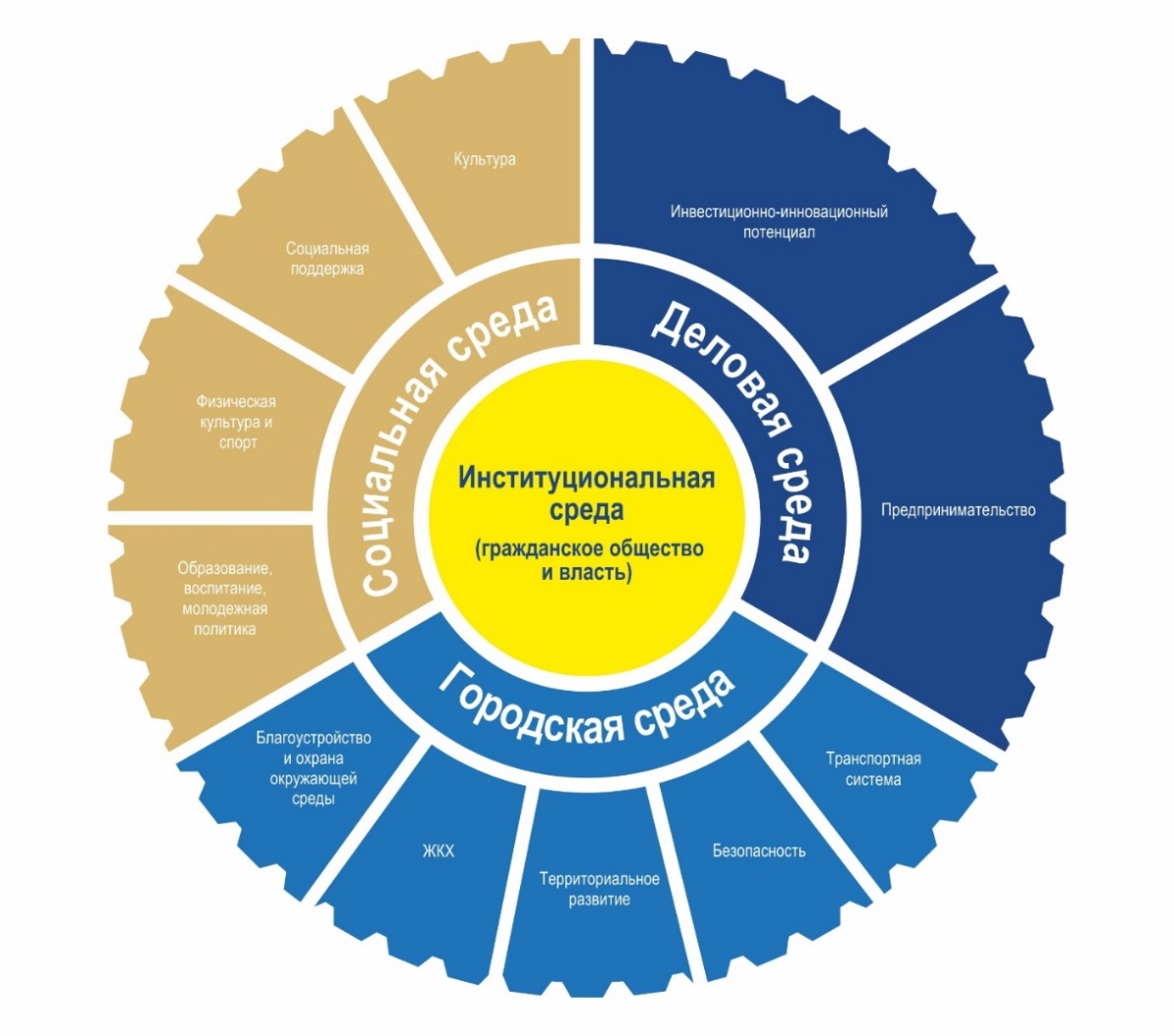 Рисунок 8 – Структура направлений и векторов развития города Сургута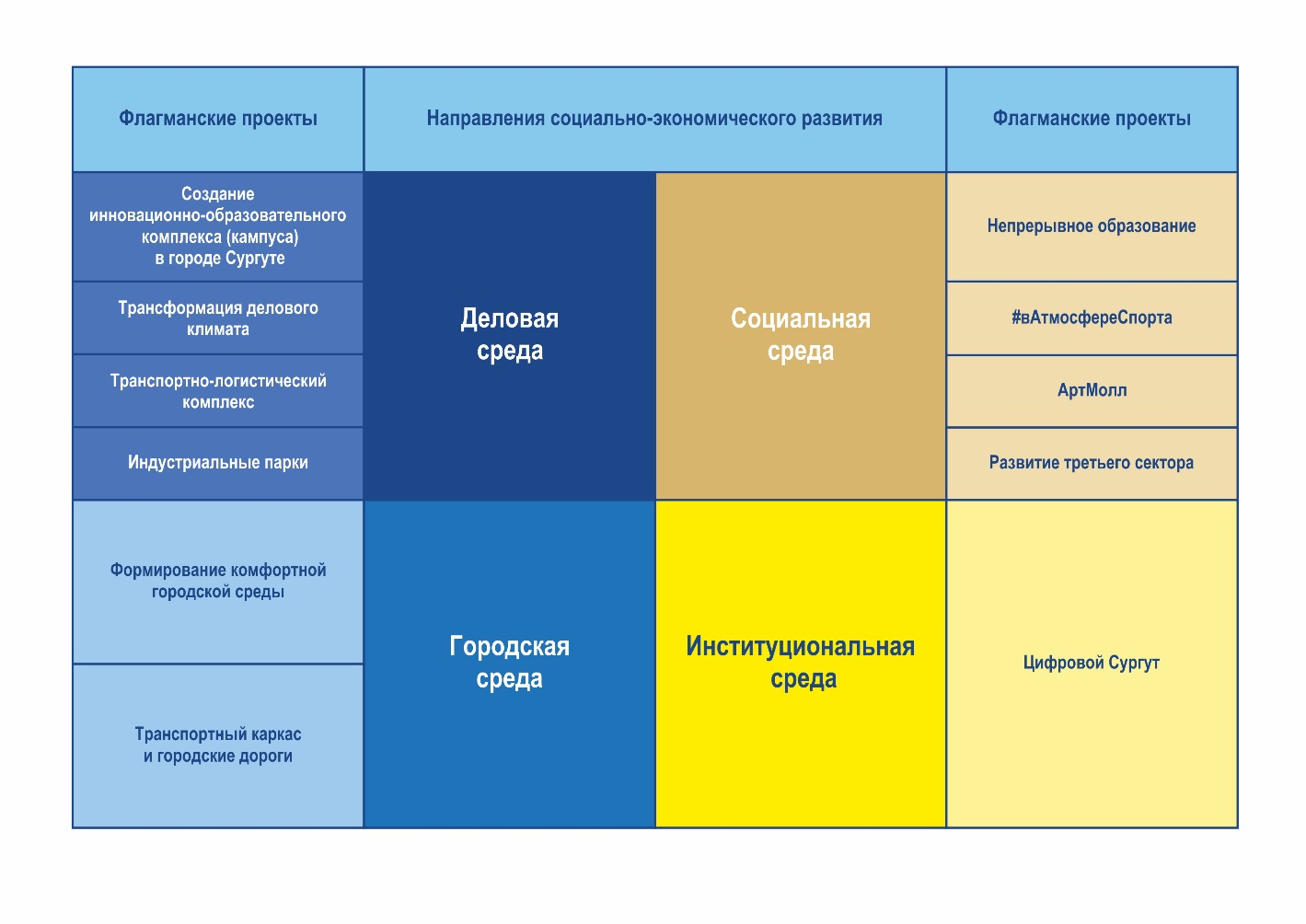 Рисунок 9 – Распределение флагманских проектов по направлениям развитияРаздел 5. Направления и векторы социально-экономического развития города5.1. Направление «Деловая среда»Стратегическая цель направления – создание условий для устойчивого экономического развития на базе привлечения инвестиций, формирования «умной» экономики посредством внедрения инновационных технологий, развития предпринимательства.В рамках данного направления определены следующие флагманские проекты:1. «Создание инновационно-образовательного комплекса (Кампуса) 
в городе Сургуте».Ключевой задачей в инновационной сфере является дальнейшее развитие инфраструктуры инновационной деятельности, создание полноценного университетского кампуса в городе Сургуте.Кампус в городе Сургуте должен стать площадкой формирования инновационно-технологических решений для российского нефтегазового комплекса и других ресурсных отраслей экономики (лесопереработка, электроэнергетика). Стратегическая цель состоит в создании центра поддержки и обеспечения инновационного экономического развития региона посредством концентрации в нём интеллектуального потенциала 
и современной научно-образовательной инфраструктуры, а также 
их приближения к бизнесу.Реализация данного проекта предусматривает решение таких стратегических задач, как:1) формирование кадрового ресурса Кампуса – научно-педагогических работников, способных решать прикладные задачи, в том числе осуществляя взаимосвязь между академической наукой и бизнесом;2) обеспечение качества образовательного процесса в Сургутских ВУЗах, соответствующего статусу образовательного центра национального значения, повышение практикоориентированности образования;3) формирование инновационной и научно-исследовательской инфраструктуры Кампуса как составляющей инновационной инфраструктуры города, на базе которой будут создаваться и апробироваться новые идеи 
и технические решения в целях создания «умной экономики»;4) подготовка кадров по востребованным специальностям 
и соответствующей квалификации для обеспечения инновационного развития экономики города.2. «Трансформация делового климата».Данный проект представляет собой комплекс мер, направленных 
на улучшение делового климата на территории муниципального образования и основывается на задачах, определённых на государственном уровне целевыми моделями упрощения процедур ведения бизнеса и повышения инвестиционной привлекательности, направлениями Национальной предпринимательской инициативы, а также передовыми инвестиционными технологиями, выявляемыми Агентством стратегических инициатив 
и размещаемых в атласе лучших муниципальных практик.В рамках данного проекта должно быть обеспечено ускорение 
и упрощение административных процедур и выполнение технологических мероприятий, включая развитие их предоставления в электронном виде 
и через многофункциональный центр, в том числе:получение разрешения на строительство и территориальное планирование;подключение (технологическое присоединение) к сетям;регистрации права собственности на земельные участки и объекты недвижимого имущества;постановка участков на кадастровый учёт.В электронную форму следует также перевести предоставление мер финансовой поддержки субъектам малого и среднего предпринимательства, 
а также подачу и рассмотрение заявок на реализацию инвестиционных проектов и иных услуг в части ведения предпринимательской деятельности.Одним из ключевых направлений проекта будет являться повышение эффективности системы обратной связи органов местного самоуправления 
и предпринимательского сообщества, потенциальных инвесторов. Решению данной задачи будут способствовать деятельность совещательных органов 
по развитию малого и среднего предпринимательства и инвестиционной деятельности при Главе города, совершенствование работы 
по сопровождению инвестиционных проектов по принципу «одного окна», обеспечение на регулярной основе информационной поддержки 
и консультационного сопровождения предпринимателей и потенциальных инвесторов. Канал прямой связи с бизнесом должен обеспечить специализированный Инвестиционный интернет-портал Сургута. Развитие 
и поддержание в актуальном состоянии портала является одной 
из стратегических задач по обеспечению открытости муниципального образования для предпринимательского сообщества.  В целях обеспечения защиты предпринимателей от возникновения административных барьеров и издержек при нормативном регулировании деятельности, в рамках проекта необходимо совершенствовать систему оценки регулирующего воздействия муниципальных правовых актов, обеспечив широкое вовлечение в процедуру бизнес-сообщества. В целом, данный проект должен обеспечить качественные изменения 
в отношениях бизнеса и власти, инфраструктуре поддержки предпринимательства, формировании благоприятной инвестиционной среды.3. «Транспортно-логистический комплекс».Одним из конкурентных преимуществ города Сургута является транспортно-географическое положение. Сургут – единственный 
из муниципалитетов округа, обеспеченный доступом к транзитным транспортным артериям сразу четырёх видов транспорта (автомобильный, водный, авиа и железнодорожный). Это определяет приоритетность развития на его территории транспортно-логистических центров регионального значения.Данный проект предусматривает создание логистического хаба – крупного перегрузочного и/или пересадочного мультимодального транспортного узла с необходимым набором сервисов (в зависимости 
от его специфики). Размещение проекта перспективно в районе, близком 
к основным транзитным транспортным коридорам и узлам, в том числе 
для снижения транзита грузов и производимой продукции по городским магистралям.Создание логистического хаба подразумевает:формирование новой и реконструкцию существующей транспортной инфраструктуры;формирование пула перевозчиков, реализующих перевозки всеми видами транспорта, доступными для города;создание условий для хранения, сортировки, упаковки и частичной переработки товаров и грузов. На территории комплекса перспективно также размещение сопутствующих производств, ориентированных на спрос потребителей. 4. «Индустриальные парки».Данный проект предусматривает деятельность по созданию новых 
и развитию уже созданных индустриальных парков. Индустриальный парк рассматривается как площадка для апробации передовых инновационных материалов и технологий, их адаптации 
к мелкосерийному производству и тиражирования этих технологий 
для использования на предприятиях города, в том числе и нефтегазовой отрасли.Актуальность данного проекта обусловлена необходимостью 
и возможностью объединения усилий разработчиков новых технологий и тех, кто планирует применять нововведения у себя на производстве. Основой для реализации проекта является Индустриальный парк «Югра», создание которого начато на территории города в 2018 году.Иными участниками данного проекта будут являться:Сургутский государственный университет и инновационно-образовательный комплекс (Кампус), как поставщики научных идей 
и разработок и сосредоточение научных сотрудников;промышленные предприятия города, в том числе нефтегазового сектора, в роли потребителей новых продуктов и технологий, а также в роли заказчиков технологических процессов, адаптированных для производства новой продукции, в том числе малыми предприятиями.В рамках направления «Деловая среда» определены два вектора развития: «Инвестиционо-инновационный потенциал» и «Предпринимательство».5.1.1. Вектор «Инвестиционо-инновационный потенциал»Стратегическая цель вектора – формирование благоприятного инвестиционного климата, способствующего притоку инвестиций, развитию инноваций в интересах устойчивого социально-экономического развития города.Основные задачи:минимизация административных барьеров, повышение скорости 
и качества услуг, повышение прозрачности и достоверности информации 
для бизнеса;создание условий для развития несырьевых видов экономической деятельности, направленных на диверсификацию экономики города;формирование инвестиционных площадок для размещения новых промышленных производств;модернизация и развитие действующих производств топливно-энергетического комплекса в целях повышения их эффективности;позиционирование города как центра деловой и инвестиционной активности;создание условий для успешного партнерства науки и бизнеса 
как основы создания, внедрения и широкого использования предприятиями города передовых научных разработок и инновационных технологий.В рамках вектора будут реализовываться инвестиционные проекты 
на действующих промышленных предприятиях города с применением наукоемких и экологически безопасных технологий, в том числе направленные на развитие нефтегазового сектора и энергетической инфраструктуры.5.1.2. Вектор «Предпринимательство»Стратегическая цель вектора – создание условий для развития предпринимательства на территории города, в том числе в целях удовлетворения потребностей предприятий и жителей города в товарах 
и услугах.Основные задачи:1)	развитие форм и мер оказания финансовой, имущественной, консультационной, информационной поддержки субъектам малого и среднего предпринимательства, в том числе посредством координации деятельности действующих на территории города организаций инфраструктуры поддержки субъектов малого и среднего предпринимательства;2)	популяризация предпринимательской деятельности, формирование положительного образа предпринимателя как социально ответственного участника рынка, развитие института наставничества в сфере малого 
и среднего предпринимательства;3)	стимулирование развития социального предпринимательства, консолидация социальных предпринимателей;4)	стимулирование развития инновационного предпринимательства;5)	увеличение доли закупок для муниципальных нужд у субъектов малого и среднего предпринимательства;6)	внедрение электронных каналов коммуникаций 
с предпринимательским сообществом в том числе для оказания различных видов поддержки;7)	создание условий для развития потребительского рынка, в том числе как приоритетного направления для субъектов малого и среднего предпринимательства;8)	поддержка и продвижение местных товаропроизводителей.Реализация задач вектора будет обеспечиваться с учётом мероприятий регионального портфеля проектов, направленного на реализацию национального проекта «Малый и средний бизнес». В рамках вектора будут реализовываться проекты: 1) создание Дома предпринимателя: формирование открытой площадки коммуникаций внутри предпринимательского сообщества, а также между сообществом и различными структурами его поддержки, в том числе структурами Администрации города;2) развитие бренда «Сделано в Сургуте»: предоставление прав использования уникального товарного знака местным товаропроизводителям, соответствующим установленным требованиям;3) создание регионального центра, обслуживающего электронную торговлю, в том числе экспортно-импортные операции.5.2. Направление «Социальная среда»Стратегическая цель направления – расширение возможностей развития человеческого капитала.В рамках данного направления определены следующие флагманские проекты:1. «Непрерывное образование».Стратегическая цель развития города Сургута как современного промышленного центра актуализирует вопросы подготовки квалифицированных кадров новой формации для различных отраслей высоко технологического уклада. По прогнозам специалистов, в ближайшие 10 – 15 лет появятся высокотехнологические сервисы и продукты, которые изменят традиционные подходы к промышленному производству и экономике в целом. Поэтому у детей необходимо формировать компетенции, отвечающие динамичным изменениям и обеспечивающие опережающее развитие во всех сферах жизни российского общества, а в дальнейшем предоставлять возможность реализации права на образование в течение всей жизни (непрерывное образование) по предпрофессиональным программам, программам среднего профессионального и высшего образования, послевузовского профессионального образования, дополнительного образования.Особое внимание в городе уделяется развитию инженерного образования, на базе которого и будут осуществляться основные перспективные разработки и передовые технологические решения. Обучение детей с раннего возраста как инженеров является одной из задач вектора «Образование, воспитание, молодежная политика», решение которой 
в перспективе должно обеспечить достижение Сургутом позиции национального промышленно-инновационного центра. При этом наиболее востребованными в профессиональном плане будут не исполнители, 
а талантливые исследователи и предприниматели, обладающие способностью использовать знания из смежных наук для создания уникальных продуктов.Следовательно, на всех уровнях образования необходимо создавать условия для развития у детей интереса к инженерно-технологической деятельности, мотивирующие к занятию технологическим творчеством 
и предпринимательством. Уже сейчас в системе образования города Сургута присутствуют элементы, отражающие современные подходы к реализации инновационных образовательных программ, ориентированных на получение прикладных знаний и технологических умений. Так, большой перспективой обладает сложившееся взаимодействие в структурах «школа – организация среднего профессионального образования – предприятие», «школа – организация высшего образования – предприятие». Механизмом реализации данного взаимодействия является функционирование профильных 
и корпоративных классов, позволяющих на ранних ступенях образования обеспечивать построение ребёнком последующей профессиональной карьеры. Дальнейшее развитие сети профильных и корпоративных классов 
в образовательных учреждениях будет способствовать выбору обучающимися специальностей, востребованных на предприятиях и в организациях региона. Для поддержки талантливых детей целесообразно задействовать потенциал дополнительного образования, которое позволяет активно развивать практические навыки и умения, индивидуализировать как само содержание образовательных программ, так и подходы к его реализации, в том числе и за счёт включения детей в разновозрастные детско-подростковые сообщества. Такой опыт уже складывается в системе работы детского технопарка Кванториум, образовательная система которого основывается 
на реальных технологических кейсах и позволяет формировать 
у обучающихся навыки прохождения процесса полного жизненного цикла создания инженерного продукта, сквозные изобретательские компетенции, способы изменения свойств объектов. В основе образовательного процесса – интерактивность, проектный подход и командная работа юных «специалистов» из разных областей инженерных наук. В работе над проектом ученики Кванториума научатся работать в команде, анализировать информацию, принимать решения. Образовательные программы Кванториума проектируют лучшие методологи российских университетов в содружестве 
с российскими высокотехнологичными предприятиями и научными институтами.Оценка потенциала инфраструктуры технического творчества детей, созданной в городе Сургуте, позволяет говорить о возможности формировании именно в Сургуте регионального центра ХМАО-Югры 
по выявлению и поддержке одарённых детей. Такие центры создаются 
в рамках Образовательного центра «Сириус» с 2018 года для раннего выявления, развития и дальнейшей профессиональной поддержке одарённых детей, проявивших выдающиеся способности в области искусств, спорта, естественнонаучных дисциплин, а также добившихся успеха в техническом творчестве.Особая роль в развитии инженерного образования принадлежит СурГУ, который в рамках Стратегии рассматривается как градообразующий центр инновационных идей, подготавливающий наиболее квалифицированных специалистов для местной экономики.2. «#вАтмосфереСпорта».Целью проекта является создание единой системы для физического 
и духовного совершенствования граждан, обеспечение равных возможностей заниматься физической культурой и спортом независимо от доходов 
и благосостояния, вовлечение одаренных и талантливых детей, подростков 
и молодежи в систему подготовки спортивного резерва и спорта высших достижений.Основными задачами проекта являются:1) формирование у населения устойчивого интереса к регулярным занятиям физической культурой и спортом, здоровому образу жизни, повышению уровня образованности в данной области;2) развитие спортивной инфраструктуры в городе Сургуте, укрепление и эффективное использование материально – технической базы для занятий физической культурой и спортом;3) совершенствование кадровой политики в сфере физической культуры и спорта;4) использование механизмов муниципально-частного партнёрства, стимулирование и поддержка деятельности немуниципальных организаций 
в сфере физической культуры и спорта;5) совершенствование системы подготовки спортивного резерва 
и спорта высших достижений города Сургута;6) совершенствование физкультурно-оздоровительной и спортивно-массовой работы среди лиц с ограниченными физическими возможностями.Основные направления проекта:1) популяризация физической культуры и спорта посредством совершенствования просветительской и информационно-пропагандистской системы вовлечения в активные занятия физической культурой и спортом 
по месту жительства, учебы и работы, а также привлечение населения 
к соревновательной деятельности;2) создание единого информационного и правового поля в сфере физической культуры и спорта для объединения различных общественных организаций, клубов, федераций по видам спорта, учреждений, предприятий 
и организаций независимо от их ведомственной принадлежности в систему, которая в свою очередь будет действовать в рамках общепринятой стратегии развития физкультурно-спортивного движения в городе;3) создание условий формирования конкурентной среды для негосударственных организаций, оказывающих услуги в сфере физической культуры и спорта в целях повышения качества и разнообразия оказываемых услуг;4) развитие спортивной инфраструктуры для занятий физической культурой и спортом с учетом климатических особенностей региона. Обеспечение эффективного использования спортивных объектов, улучшение материально – технической базы;5) создание условий для привлечения одаренных и талантливых детей, подростков и молодежи в систему подготовки спортивного резерва и спорта высших достижений;6) создание системы профессионального развития, роста и повышения квалификации специалистов, создание условий преемственности между поколениями кадров сферы спортивной подготовки;7) развитие массового физкультурно-оздоровительного и спортивного движения;8) повышение качества организации физкультурно-оздоровительной 
и спортивно-массовой работы среди лиц с ограниченными физическими возможностями.Реализация проекта позволит привлечь горожан к регулярным занятиям физической культурой и спортом по месту жительства, учёбы и работы, совершенствовать спортивную инфраструктуру, создать устойчивый интерес у детей, подростков и молодёжи к самосовершенствованию и достижению высоких спортивных результатов, создать условия для занятий физической культурой и спортом граждан среднего возраста и старшего поколения, лиц 
с ограниченными возможностями здоровья и других групп населения, нуждающихся в повышенной социальной защите.3. «АртМолл».Единое культурно-образовательное пространство в городе Сургуте «Комплекс Истории и Культуры» (АртМолл), включающее проект «Исторический парк «Россия – моя история» – это сложная, многокомпонентная задача, решение которой требует тщательной проработки в связи с предполагаемыми значительными финансовыми затратами. Проект будет реализован за счёт средств бюджетов соответствующих уровней, также внебюджетных средств, включая средства частных инвесторов.Данный проект соответствует Стратегии развития культуры в Ханты-Мансийском автономном округе – Югре на период до 2030 года 
и национальному проекту «Культура» в части укрепления единого культурного пространства города и округа, снижения инфраструктурных ограничений с целью обеспечения функционирования всех видов культурной деятельности и развития связанных с ними индустрий.Сургут достоин появления такого масштабного культурно-исторического центра. Он станет точкой притяжения для всех поколений сургутян и жителей округа. Данный комплекс станет востребованным 
и эффективным проектом, направленным на широкую популяризацию истории и культуры, в том числе региональной, повысит роль города как культурного центра, а также повлияет на туристскую привлекательность Сургута, подчеркнёт его статус как исторического города с более чем четырёхвековой историей.Комплекс станет «центром притяжения» культурно-исторического образования, любимым местом встреч, отдыха и общения жителей города 
и автономного округа. Станет тем «третьим» местом, после дома и учёбы (работы), куда хочется приходить и проводить время.Материально-техническое состояние объектов культуры, многие 
из которых построены в основном в 70-80-е годы прошлого века, 
их оснащение, вступают в диссонанс с содержанием деятельности учреждений культуры, их достижениями и современными проектами, позволившими сделать наш город узнаваемым не только в России, но и за её пределами. 
В связи с этим первоочередной задачей в рамках проекта будет проведение реконструкции здания старейшего в городе учреждения культуры муниципального автономного учреждения «Городской культурный центр» (ДК «Строитель»). Создание комплекса творческих индустрий – это своего рода эксперимент. В его основе – взаимодействие между культурой, образованием, бизнесом и социальной инициативой. Именно это сочетание обеспечивает инновации и творчество. Наполнение должно представлять самые разнообразные области творчества и артбизнеса. Коммерческий сектор сферы культуры города является конкурирующим инновационным ресурсом 
и творческим резервом муниципального сектора.В настоящее время в рамках реализации культурного комплекса города Сургута запланированы к размещению: автономное учреждение Ханты-Мансийского автономного округа – Югры «Исторический парк «Россия – Моя история»; интерактивный образовательный город профессий для детей «КидБург» и другое.Реализация проекта позволит привлечь свыше 260 тыс. жителей автономного округа в год, создать дополнительные рабочие места. Этот проект будет являться новым креативным пространством, местом, где творческие люди воплотят свои мечты и станет своеобразной экспериментальной лабораторией инновационного мышления.4. «Развитие третьего сектора».В течение последних лет расходы на социальные цели, финансируемые через федеральный, региональные и муниципальные бюджеты, а также через государственные внебюджетные фонды, растёт. Возможным способом повысить эффективность данных расходов является интенсивное взаимодействие органов местного самоуправления с негосударственными некоммерческими организациями, деятельность которых нацелена на решение социальных проблем. Социально ориентированные некоммерческие организации часто являются лидерами в тех секторах оказания социальных услуг, где затруднён внешний формальный контроль исполнения, 
где требуется разработка и применение не унифицированных инструментов. Таким образом, социально ориентированные некоммерческие организации могут и должны конкурировать с муниципальными учреждениями в оказании социально значимых услуг, в том числе за счёт средств местного бюджета. Рынок социальных услуг, предоставляемых сторонними организациями, 
в городе Сургуте, также, как и в ХМАО-Югре недостаточно развит. Реализация данного проекта призвана обеспечить доступность, повышение эффективности и качества предоставления населению услуг в социальной сфере, способствовать увеличению количества негосударственных участников рынка предоставления услуг населению и оптимизации бюджетных расходов. Есть определённые успехи в этой области, где практики города Сургута являются лучшими, это, например, «Сертификат дошкольника» и «Билдинг-сад».Целями проекта являются:развитие рынка социальных услуг путем расширения круга организаций различных организационно-правовых форм и форм собственности (коммерческих и некоммерческих), предоставляющих услуги населению;создание благоприятных условий для развития негосударственных организаций;создание механизма привлечения их на конкурсной основе 
к выполнению муниципального заказа по оказанию социальных услуг;создание условий для развития добросовестной конкуренции.Проект реализуется в следующих областях (сферах):совершенствование нормативной правовой базы по обеспечению доступа немуниципальных организаций, в том числе социально ориентированных некоммерческих организаций, к предоставлению услуг 
в социальной сфере;реализация механизмов поддержки немуниципальных организаций, в том числе социально ориентированных некоммерческих организаций;отраслевые меры, направленные на расширение участия негосударственного сектора экономики;информационно-методическое обеспечение.Проект направлен на расширение круга участников, в том числе за счёт развития интереса социально ориентированных некоммерческих организаций в городе Сургуте к оказанию общественно полезных услуг, которые недостаточно развиты на территории региона. Кроме того, исходя 
из приоритетов ХМАО-Югры, в Сургуте продолжится передача социальных услуг немуниципальному сектору экономики в сферах образования, культуры, физической культуры и спорта. В рамках направления «Социальная среда» определены четыре вектора развития: «Образование, воспитание, молодёжная политика»; «Физическая культура и спорт»; «Социальная поддержка»; «Культура».5.2.1. Вектор «Образование, воспитание, молодёжная политика»Стратегическая цель вектора – обеспечение доступного и качественного образования в соответствии с индивидуальными запросами, способностями 
и потребностями каждого жителя города Сургута, направленного 
на дальнейшую самореализацию личности, её профессиональное самоопределение. Основные задачи:развитие системы дошкольного образования;развитие системы общего образования;повышение качества и доступности дополнительного образования;реализация молодёжной политики для успешной социализации 
и эффективной самореализации детей и молодёжи города, развитие 
их потенциала в интересах общества;развитие волонтёрства и добровольчества;создание экономических, правовых, организационных условий 
для детского отдыха и оздоровления, в том числе в каникулярное время.Наиболее значимыми для данного вектора проектами являются следующие:строительство и реконструкция образовательных организаций;создание ресурсного центра по развитию добровольчества 
и поддержки молодёжных общественных организаций;3)	строительство и организация работы молодёжных центров, центров военно-патриотической направленности и иных направлений.Реализация всех обозначенных задач вектора будет обеспечиваться 
с учётом муниципальной составляющей региональных проектов в рамках национальных проектов «Демография» и «Развитие образования».5.2.2. Вектор «Физическая культура и спорт»Стратегическая цель вектора – создание условий, обеспечивающих возможность горожанам вести здоровый образ жизни, систематически заниматься физической культурой и спортом, а также создание 
и совершенствование системы спортивной подготовки и спортивного резерва.Основные задачи:развитие спортивной инфраструктуры (в рамках реализации флагманского проекта «#вАтмосфереСпорта»);популяризация физической культуры как фактора здорового образа жизни (в рамках реализации флагманского проекта «#вАтмосфереСпорта»);подготовка спортивного резерва и совершенствование системы спортивной подготовки.Наиболее значимым для данного вектора проектом является строительство и реконструкция спортивных объектов различной направленности.Реализация всех обозначенных задач вектора будет обеспечиваться 
с учётом муниципальной составляющей региональных проектов в рамках национального проекта «Демография».5.2.3. Вектор «Социальная поддержка»Стратегическая цель вектора – создание условий для осуществления жизнедеятельности и труда жителей города Сургута в соответствии с нормами и нормативами, установленными действующим законодательством, 
в том числе в рамках реализации переданных государственных полномочий.Основные задачи:1)	социальная поддержка отдельных категорий граждан, в том числе путём реализации переданных государственных полномочий;2)	реализация гарантий погребения;3)	содействие улучшению условий и охраны труда, обеспечивающих сохранение жизни и здоровья работников организаций города;4)	реализация мероприятий по профилактике заболеваний 
и формированию у населения здорового образа жизни.5.2.4. Вектор «Культура»Стратегическая цель вектора – создание условий для обеспечения доступа жителей к культурным ценностям и услугам.Основные задачи:1)	развитие современной инфраструктуры отрасли «Культура»;2)	развитие системы разнопрофильных услуг отрасли «Культура»: информационных, библиотечных, музейных, досуговых и других.Наиболее значимым для данного вектора проектом является строительство и реконструкция объектов и учреждений культуры различной направленности. Реализация всех обозначенных задач вектора будет обеспечиваться 
с учётом муниципальной составляющей региональных проектов в рамках национального проекта «Культура» и целей, задач флагманского проекта АртМолл.5.3. Направление «Городская среда»Стратегическая цель направления – формирование комфортной среды проживания горожан, обеспечивающей повышение качества жизни на всей территории города.В рамках данного направления определены флагманские проекты: 1. «Формирование комфортной городской среды.Создание единого городского пространства, комфортного 
для проживания населения, является одним из приоритетов городского развития. Суровые природные географические факторы, продолжительность зимнего периода, работа в зоне рискованного земледелия создают трудности в создании благоприятной, благоустроенной и зелёной городской среды.Для улучшения ландшафтно-архитектурного облика города в каждом микрорайоне необходимо создавать рекреационную зону. Объекты благоустройства: парки, скверы – это озелененные территории общего пользования многофункционального направления рекреационной деятельности с развитой системой благоустройства, предназначенные 
для периодического массового отдыха населения. Все парки и скверы располагаются непосредственно в зоне уже существующей жилой застройки 
и используются населением для прогулок, отдыха, проведения культурно-оздоровительных и спортивных мероприятий. Возникает проблема невозможности существенного увеличения площадей озеленения 
в конкретных планировочных районах и создание новых зон рекреации. Следовательно, возникает задача максимального сохранения 
и благоустройства существующих озелененных территорий.Территории жилых микрорайонов города застраивались без учёта единой вертикальной планировки. В итоге большинство дворовых территорий расположено ниже уровня дорог или вновь построенных объектов. Проблемы восстановления и ремонта асфальтового покрытия дворов, озеленения, освещения дворовых территорий, ремонта (устройства) дождевой канализации либо вертикальной планировки на сегодня весьма актуальны 
и могут решаться с использованием новых технологий.Основным методом решения этих задач должно стать благоустройство дворовых территорий, которое представляет собой совокупность мероприятий, направленных на создание и поддержание функционально, экологически и эстетически организованной городской среды, улучшение содержания и безопасности дворовых территорий и территорий кварталов.Проблемой в работе по обеспечению экологической безопасности является ежегодное увеличение объёма несанкционированных свалок, которое напрямую зависит от увеличения объёмов потребления товаров и услуг и, как следствие, увеличение объёмов образующихся отходов. Низкий уровень экологической культуры населения, нежелание платить за вывоз и утилизацию своих отходов на специализированный полигон значительно усложняют работу по созданию комфортных и экологически безопасных условий 
для проживания горожан и отчасти обусловлены недостаточным уровнем информированности населения в области охраны окружающей среды. Соответственно необходима система мероприятий по экологическому просвещению и пропаганде.В условиях активного развития города, массовой застройки, увеличения численности населения, а также некоторых существующих природных факторов (болотистость местности, воздействие низких температур и прочее), негативное влияние на леса, находящиеся в границах городского округа город Сургут, ежегодно увеличивается. Для поддержания состояния городских лесов проводятся санитарные рубки и рубки по очистке леса 
от захламлённости. Также мероприятия проводятся с целью выявления нарушения норм лесного законодательства (незаконная рубка леса, самовольный захват лесных земель, несанкционированные свалки мусора) 
и охраны лесов от пожара.Большой объём и высокое качество деятельности по формированию комфортной городской среды должно поддерживаться и продвигаться 
в информационном пространстве. В связи с этим для позиционирования города как удобного не только для работы, а также и для проживания, а также для поиска и обсуждения лучших практик российских и зарубежных городов в этой области, Сургут может стать площадкой для проведения Международного урбанистического форума.Цель проекта – создание комфортной городской среды на территории города Сургута. Задачи проекта:создание комфортных условий проживания населения, повышение эстетической привлекательности общественных территорий города Сургута;обеспечение продолжительного и безопасного функционирования жилых зданий и объектов благоустройства жилищного фонда;снижение уровня загрязнённости городских территорий 
и формирование экологической культуры населения;эффективное осуществление использования, защиты, охраны 
и обустройства городских лесов, а также создание условий для безопасного отдыха населения.2. «Транспортный каркас и городские дороги».Комплекс проектов развития транспортного каркаса агломерации Сургут-Нефтеюганск включает в себя, прежде всего, предложения 
по развитию инфраструктуры железнодорожного и авиационного транспорта.Главная стратегическая задача по развитию железнодорожного транспорта для агломерации Сургут-Нефтеюганск – это строительство сплошного 2-го пути на линии Тюмень – Тобольск – Сургут и далее до станции Ульт-Ягун. Развитие железной дороги Тюмень – Сургут позволит городу 
и окружающим его населённым пунктам и дальше играть ключевую роль 
в логистике освоения сырьевых ресурсов ХМАО-Югры.При этом важно отметить, что реализуемый сейчас проект 
по строительству второго пути на железнодорожной линии 
Тюмень – Сургут – Ульт-Ягун, не включает в себя строительства вторых железнодорожных мостовых переходов через реки Обь и Юганская Обь, 
что достаточно важно для дальнейшего развития агломерации Сургут-Нефтеюганск. При этом только полная реализация этих планов увеличит пропускную способность железнодорожной линии в 3 – 4 раза, тогда 
как возведение второго пути без строительства мостов позволит увеличить этот показатель не более чем в 2 раза.Ещё один важный агломерационный проект в области развития железнодорожного транспорта – это реконструкция вокзального комплекса 
в городе Сургуте, который и в дальнейшем будет являться главным пассажирским железнодорожным терминалом агломерации Сургут-Нефтеюганск. В области развития авиационной инфраструктуры на территории агломерации Сургут-Нефтеюганск важным проектом является реконструкция аэровокзального комплекса аэропорта Сургут. Данный объект обслуживает 
и будет обслуживать авиапассажиров всей агломерации, но его мощности 
на сегодняшний день недостаточны для обслуживания имеющегося пассажиропотока в периоды максимальных перевозок. Особое внимание в области развития транспортной инфраструктуры также необходимо уделить строительству транспортно-пересадочных узлов, что должно найти свое отражение в Генеральном плане города Сургута.Комплекс проектов агломерации Сургут-Нефтеюганск по развитию автомобильных дорог общего пользования можно разделить на несколько составляющих.1) набор мероприятий по развитию (реконструкции и строительству) автодорог регионального значения на территории агломерации Сургут-Нефтеюганск, реализация которых должна быть произведена в ближайшие годы в соответствии с государственной программой ХМАО-Югры в сфере транспорта, в частности реконструкция наиболее загруженного участка автодороги «Сургут – Нижневартовск» от Северного обхода города Сургута до развилки автодорог в направлении Нижневартовска и Когалыма; строительство транспортной развязки в 2-х уровнях на пересечении автодорог «Сургут – Когалым – граница ХМАО» и «Сургут – Нижневартовск» и других.Наиболее значимый для агломерации Сургут-Нефтеюганск проект – строительство магистрали с новым мостовым переходом через реку Обь 
к востоку от города Сургута, который должен стать альтернативой имеющемуся 2-полосному Югорскому мосту. Строительство данной магистрали для города Сургута означает создание полноценного кольцевого обхода города и снижение транзитной нагрузки;2) предложения по развитию автомобильных дорог общего пользования местного значения в муниципальных образованиях агломерации Сургут-Нефтеюганск, значимость которых существенна для всей её территории. Данные предложения отражены как в государственной программе 
ХМАО-Югры в сфере транспорта, так и в соответствующих муниципальных программах города Сургута и Сургутского района;3) предложения по передаче автомобильных дорог регионального значения (или их участков) в федеральную собственность. Несмотря на то, 
что эти предложения не являются, в полном смысле, инфраструктурными проектами, их реализация весьма положительно отразится на всей транспортной системе агломерации Сургут-Нефтеюганск.В ближайшие годы согласно распоряжению Правительства ХМАО – Югры от 21.01.2010 № 44-рп (с изменениями от 04.08.2017), утверждающему Перечень автомобильных дорог общего пользования регионального 
или межмуниципального значения Ханты-Мансийского автономного округа – Югры, предполагается передать в федеральную собственность 2 автодороги: 71-100К-08 «г. Нефтеюганск – г. Сургут» (два участка общей протяжённостью 24,56 км); 71-100К-15 «мост через протоку Юганская Обь» с подходами 
(3,61 км);4) предложения, выдвинутые документами территориального планирования (схемами территориального планирования, генеральными планами), сроки реализации и источники финансирования которых 
в настоящее время не определены. Тем не менее, их реализация до 2038 года (или даже в более короткие сроки) однозначно находится в интересах агломерации Сургут-Нефтеюганск. Краткий перечень данных предложений:а) реконструкция участков автодороги между Сургутом 
и Нефтеюганском с её расширением до 4-х полос (кроме Югорского моста через Обь, в связи с планами по строительству нового моста восточнее города Сургута);б) строительство дополнительных автодорожных связей между Сургутом и ближайшими населёнными пунктами для разгрузки безальтернативного сегодня Тюменского тракта:между городом Сургутом и Белым Яром (от Югорского тракта до улицы Горького);между Западной промзоной города Сургута и промзоной посёлка Солнечный;в) строительство прямой автодорожной связи между проектирующимся новым мостом через реку Обь (восточнее города Сургута) и Северным обходом города Сургута, что обеспечит беспрепятственное движение автотранспорта с нового моста в направлении Когалыма и городов ЯНАО 
и снимет излишнюю транзитную нагрузку с восточного въезда в Сургут;г) завершение строительства магистрального транспортного каркаса города Сургута путём достройки Югорского тракта (и реконструкции улицы Рационализаторов), а также строительства прямой связи Нефтеюганского шоссе с восточным выездом из города Сургута (Нижневартовским трактом).В рамках направления «Городская среда» определены пять векторов развития: «Транспортная система»; «Безопасность»; «Территориальное развитие»; «Жилищно-коммунальное хозяйство»; «Благоустройство и охрана окружающей среды».5.3.1. Вектор «Транспортная система»Стратегическая цель вектора – развитие транспортной системы города 
с учётом агломерационного аспекта.Основные задачи:развитие сети автомобильных дорог общего пользования местного значения и дорог в целях обеспечения агломерационного аспекта, отвечающих требованиям, предъявляемым к современным объектам;приведение к современным требованиям безопасности 
и комфортного проезда существующей транспортной сети города;обеспечение доступности, повышение уровня сервиса и комфорта общественного транспорта, развитие придорожного сервиса, строительство многоуровневых парковок;обеспечение доступа населения и бизнес-структур к современным линиям связи и коммуникаций.Наиболее значимыми для данного вектора проектами являются следующие:строительство 13 транспортных развязок в разных уровнях (в рамках реализации флагманского проекта «Транспортный каркас и городские дороги»);строительство транспортно-пересадочных узлов (автовокзал, мультифункциональные посадочные площадки и прочее);развитие систем связи;развитие сети автомобильных дорог общего пользования местного значения и дорог в целях обеспечения агломерационного эффекта (в рамках реализации флагманского проекта «Транспортный каркас и городские дороги»).Реализация всех обозначенных задач вектора будет обеспечиваться 
с учётом муниципальной составляющей региональных проектов в рамках национального проекта «Безопасные и качественные дороги».5.3.2. Вектор «Безопасность»Стратегическая цель вектора – обеспечение условий для жизнедеятельности человека, при которых уровень различных угроз минимален.Основные задачи:1)	обеспечение безопасности жителей города Сургута на основе профилактики угроз криминогенного характера;2)	обеспечение безопасности жителей города Сургута на основе профилактики угроз техногенного и природного характера.Наиболее значимыми для данного вектора проектами являются следующие:проект «Безопасный город»;проект «Интерактивная карта безопасности»: создание системы интерактивного мониторинга состояния безопасности города;проект «Народный патруль»: выявление административных правонарушений;проект «Безопасный двор»;развитие системы звукового оповещения в случаях чрезвычайных ситуаций.Реализация всех обозначенных задач вектора будет обеспечиваться 
с учётом муниципальной составляющей региональных проектов в рамках национального проекта «Безопасные и качественные дороги».5.3.3. Вектор «Территориальное развитие»Стратегическая цель вектора – создание оптимальной системы градостроительного планирования территорий с учётом развития инженерной, транспортной, социальной инфраструктуры для обеспечения благоприятных условий проживания, труда и отдыха населения города Сургута, и развития агломерации Сургут-Нефтеюганск.Основные задачи:1)	обеспечение сбалансированной градостроительной политики 
на основе актуальной версии генерального плана города;2)	формирование городской среды, обеспечивающей качественное проживание населения (фонд муниципального социального жилья, полицентричные пространства, качественное и доступное многоквартирное жилье, реновации, индивидуальное жилищное строительство и прочее);3)	формирование системы рекреационных и общественных пространств, обеспечивающих реализацию жизненных потребностей жителей города Сургута;4)	создание условий для динамичного жилищного строительства, строительства объектов социального и промышленного назначения.Наиболее значимыми для данного вектора проектами являются следующие:«Единое визуально-ландшафтное пространство объектов 
на территории города Сургута»;перспективное развитие новых территорий города;развитие застроенных территорий города;развитие зон рекреационного назначения;развитие общественных пространств.5.3.4. Вектор «Жилищно-коммунальное хозяйство»Стратегическая цель вектора – содержание и развитие жилищно-коммунального хозяйства для повышения качества жизни населения.Основные задачи:улучшение жилищных условий жителей города Сургута 
и повышение обеспеченности благоустроенным жильём;ликвидация ветхого, аварийного и непригодного для проживания жилья;обеспечение надежного функционирования коммунального комплекса и высокого качества коммунальных услуг;повышение энергетической эффективности при производстве, передаче и потреблении энергетических ресурсов.Наиболее значимыми для данного вектора проектами являются следующие:капитальный ремонт общего имущества в многоквартирных домах;снос ветхого и аварийного жилья.Реализация всех обозначенных задач вектора будет обеспечиваться 
с учётом муниципальной составляющей региональных проектов в рамках национального проекта «Жилье и городская среда».5.3.5. Вектор «Благоустройство и охрана окружающей среды»Стратегическая цель вектора – создание и благоустройство общественных и дворовых территорий для повышения уровня комфорта населения города Сургута.Основные задачи:содержание, благоустройство и повышение эстетической привлекательности общественных территорий города Сургута;улучшение содержания и безопасности дворовых территорий 
и территорий кварталов;снижение уровня загрязнённости городских территорий 
и формирование экологической культуры населения;эффективное использование, защита, охрана и обустройство городских лесов, а также создание условий для безопасного отдыха населения.Наиболее значимыми для данного вектора проектами являются следующие:общегородская акция «Чистый город»;развитие ландшафтных и рекреационных комплексов (в рамках реализации флагманского проекта «Формирование комфортной городской среды»);создание условий для строительства комплексного межмуниципального полигона твёрдых коммунальных отходов;строительство полигонов для утилизации снега;проектирование и строительство новых участков дождевой канализации, очистных сооружений ливневой канализации.Реализация всех обозначенных задач вектора будет обеспечиваться 
с учётом муниципальной составляющей региональных проектов в рамках национальных проектов «Жилье и городская среда» и «Экология».5.4. Направление «Институциональная среда (гражданское общество 
и власть)»Стратегическая цель направления – создание условий для активного участия жителей в развитии города на основе сотрудничества между жителями, объединениями горожан, бизнесом и властью.В рамках данного направления определён флагманский проект: «Цифровой Сургут».Флагманский проект «Цифровой Сургут» – это инновационное развитие города на основе внедрения в различные сферы жизни интеллектуальных цифровых технологий, способных ускорить экономическое развитие территории муниципального образования и повысить качество жизни граждан. Это развитие цифровой экономики, производства и использования инноваций с учётом местных особенностей и уникальности города, предполагающее создание необходимой для этого инфраструктуры 
и формирование высокого уровня восприятия и участия горожан в городских проектах и мероприятиях.Цели внедрения проекта «Цифровой Сургут»:1) повышение качества жизни населения муниципального образования;2) повышение конкурентоспособности экономики муниципального образования;3) повышение эффективности системы муниципального управления в муниципальном образовании;4) повышение безопасности и комфортности жизни на территории муниципального образования;5) формирование на территории муниципального образования пилотной площадки по разработке и внедрению решений проектов «Умный город», «Цифровой город», «Безопасный город».Основные задачи реализации проекта «Цифровой Сургут»:совершенствование нормативного регулирования (внесение изменений и принятие муниципальных правовых актов и направление обращений 
в соответствующие органы государственной власти исполнительной власти ХМАО-Югры для принятия региональных правовых актов) в целях устранения ограничений, препятствующих внедрению цифровых технологий, использования механизма государственно-частного и муниципально-частного партнёрства для реализации проектов цифровой экономики и развития умных городов;развитие отказоустойчивой, масштабируемой, безопасной 
и управляемой инфраструктуры на территории муниципального образования; развитие элементов электронного правительства и внедрение механизмов цифрового правительства, использующего большие данные для принятия управленческих решений, в системе муниципального управления;цифровизация отраслей экономики и различных сфер общественной жизни, использование больших данных как фактора развития экономики, социальной сферы, муниципального управления;создание условий, способствующих переходу населения и организаций к более широкому использованию интеллектуальных цифровых технологий;стимулирование расширения внутреннего рынка интеллектуальных цифровых технологий;поддержка и продвижение продуктов цифровой экономики, создаваемых на территории муниципального образования;обеспечение информационной безопасности жителей муниципального образования;создание новых публичных сервисов для граждан, бизнеса и органов власти;цифровизация общественных пространств;формирование культуры информационного общества у горожан;создание на территории города условий для привлечения инвестиций 
в цифровую экономику, а также в разработку решений для проекта «Цифровой Сургут»;создание условий, способствующих привлечению населения, представителей бизнес-сообщества и научного сообщества к участию 
в разработке и реализации проектов в сфере интеллектуальных цифровых технологий, формирование сообществ активных граждан, стремящихся 
к инновациям;создание на территории города условий для проведения исследований 
и разработок в сфере развития умных, цифровых и безопасных городов;организация обмена опытом использования интеллектуальных цифровых технологий в различных сферах, в том числе, путем проведения 
на территории муниципального образования совместно с градообразующими предприятиями и ВУЗами форумов и конференций;привлечение международных партнёров и крупных компаний 
для внедрения интеллектуальных цифровых технологий на территории муниципального образования.Можно выделить следующие направления реализации проекта «Цифровой Сургут»:Эффективный, результативный, открытый муниципалитет.Адаптивный город, инфраструктура нового поколения.Умные сообщества/Гражданские инновации.Рост технологического сектора/Сотрудничество.Основные задачи направления «Институциональная среда 
(гражданское общество и власть)»:цифровизация деятельности органов местного самоуправления 
и муниципальных организаций, расширение предоставления государственных и муниципальных услуг, в том числе в электронном виде;взаимодействие органов местного самоуправления с общественными объединениями и гражданами;повышение эффективности муниципального управления;стимулирование позитивной активности горожан в реализации территориального общественного самоуправления, развитие каналов коммуникации для участия горожан в жизнедеятельности города;обеспечение гармоничных межнациональных отношений в городе;повышение эффективности управления муниципальной собственностью.В рамках развития города по этому направлению предполагается реализация следующих проектов:«Бюджет Сургута online»;«Активный город» («Банк социально-значимых идей»): сбор инициатив граждан для их дальнейшего рассмотрения и реализации 
с возможностью народного голосования за проекты; «Умный горожанин»: повышение компетенций граждан в вопросах гражданского участия в развитии города, в том числе в области повышения финансовой грамотности населения; «Твой Сургут»: развитие механизмов общественного контроля деятельности органов местного самоуправления и муниципальных организаций населением;«Мой город – мой дом»: реализация социально значимых проектов, реализуемых территориальными общественными самоуправлениями (советами многоквартирных домов); «Социокультурная адаптация мигрантов»: интеграция приезжающего населения в общественную жизнь города Сургута, приобщение к общественным нормам и ценностям, распространенным в городе Сургуте;«Простые правила»: городской конкурс социальной рекламы 
по острейшим социальным проблемам общественной жизни.Реализация всех обозначенных задач вектора будет обеспечиваться 
с учётом региональных проектов в рамках национального проекта «Цифровая экономика».Раздел 6. Показатели достижения целей социально-экономического развития города, сроки и этапы реализации стратегии городаСтратегия будет реализовываться по 2030 год (включительно) поэтапно в соответствии с инновационным сценарием развития с учетом изменения макроэкономической ситуации в Российской Федерации и ХМАО-Югре.Выделены 3 основных этапа реализации Стратегии: 2015 – 2017, 2018 – 2023 и 2024 – 2030.Этапы реализации Стратегии различаются по условиям, факторам и приоритетам социально-экономического развития города и отражены на рисунке 10. Таблица 3. Целевые показатели Стратегии Раздел 7. Ожидаемые результаты реализации стратегии городаГород Сургут продолжит развиваться как город-лидер в создании «умной экономики» северных регионов, широких возможностей 
для предпринимательства, удобный для жизни активных и ответственных горожан, с безопасной городской средой и открытой властью.Успешное достижение основополагающей цели Стратегии и заявленных приоритетов обеспечит укрепление значения городского округа город Сургут в ХМАО-Югре как лидера промышленного и инновационного развития.Развитие образования, воспитания, молодёжной политики, культуры 
и спорта, социальной поддержки, пропаганда здорового образа жизни и другие меры приведут к формированию в Сургуте человеческого капитала, определяемого высоким уровнем образовательно-культурного развития, крепким здоровьем и профессиональными компетенциями, позволяющими развивать конкурентоспособную экономику инновационного типа.Реализация целей и задач в области развития экономической среды города приведёт к созданию новых отраслей в узких рыночных сегментах производства продукции и услуг для нефтегазодобычи, производства техники и технологий для Севера. В результате будет расширен потенциал 
для творческой самореализации, увеличена налоговая база, позволяющая диверсифицировать экономику города.Будет сформирована комфортная среда проживания горожан, обеспечивающая высокое качество жизни на всей территории города 
и создающая условия для закрепления работающей молодёжи в городской экономике.Ожидаемые результаты реализации Стратегии базируются 
на прогнозных оценках значений основных социально-экономических показателей развития города Сургута по целевому сценарию развития, определенных в прогнозе социально-экономического развития муниципального образования городской округ город Сургут на долгосрочный период.Главный интегральный результат реализации Стратегии будет состоять в том, что к 2030 году планируется обеспечить существенное повышение уровня и качества жизни жителей на основе расширения возможностей предпринимательства и инфраструктуры, необходимой и достаточной 
для устойчивого социально-ориентированного инновационного экономического развития, что позволит городу в дальнейшем развиваться 
в статусе промышленно-инновационного центра ТЭК России.Раздел 8. Механизмы реализации стратегии городаОбоснование механизмов реализации СтратегииПрактическая реализация целей долгосрочного развития муниципального образования городской округ город Сургут, заложенных 
в Стратегии, предполагает создание и обеспечение эффективного механизма их достижения. Сущность механизма реализации Стратегии состоит 
в целенаправленном воздействии органов местного самоуправления 
на социально-экономическую систему в направлении её качественных изменений, заданных системой целевых показателей социально-экономического развития муниципального образования.Механизм реализации Стратегии обеспечивает взаимосвязь накопленного опыта органов местного самоуправления муниципального образования городской округ город Сургут в сфере стратегического планирования с реальностью происходящих экономических и политических событий, а также синхронизацию документов стратегического планирования муниципального образования с документами стратегического планирования на уровне ХМАО-Югры.Динамичность социально-экономических процессов и явлений, протекающих в муниципальном образовании, обуславливает выбор гибких форм, методов и инструментов управленческого воздействия, а также определяет совокупность принципов формирования механизма. 
В качестве общих принципов выступают:сочетание долгосрочного планирования и конкретности целей и задач, проявляющихся в реализации конкретных проектов;открытость процессов по формированию и реализации стратегических направлений и векторов развития;партнерство органов местного самоуправления 
с предпринимательскими структурами, общественными организациями 
и населением;баланс интересов различных групп населения, хозяйствующих субъектов всех форм собственности, субъектов местного самоуправления, участвующих в реализации стратегического выбора;непрерывность/контролируемость процессов реализации Стратегии, проявляющаяся в организации регулярного мониторинга выполнения плана мероприятий Стратегии, в оценке хода ее реализации и своевременной корректировке;адаптивность, предусматривающая учет возможных изменений внешней среды в процессе реализации мероприятий Стратегии и необходимую актуализацию нормативно-правовых документов;интеграция финансовых ресурсов, предполагающая мобилизацию всех возможных источников финансирования;персонифицированная ответственность конкретных лиц, организаций 
и учреждений за использование ресурсов и реализацию целевых показателей, а также за анализ причин достижения/недостижения поставленных целей;программно-целевой и проектный подходы к планированию 
и осуществлению деятельности по достижению стратегических целей;эффективность методов управления, подразумевающая выбор методов управления, исходя из конкретной управленческой ситуации;целевое использование ресурсов, означающее концентрацию 
и использование ограниченных ресурсов для достижения намеченных целей развития.Реализация Стратегии опирается как на традиционные для стратегического планирования механизмы (организационно-управленческие, финансовые), так и на инновационные модели и механизмы (технология бережливого производства, укрепление институтов гражданского общества, национальная предпринимательская инициатива, программно-целевое проектирование и проектное управление, информационное общество), которые призваны обеспечить выполнение целей и задач социально-экономического развития.8.1. Организационно-управленческие механизмыСистема стратегического планирования города Сургута включает следующие документы, согласно п. 5. ст. 11 Федерального закона 
от 28.06.2014 № 172-ФЗ «О стратегическом планировании в Российской Федерации»:1)	стратегия социально-экономического развития муниципального образования;2)	план мероприятий по реализации стратегии социально-экономического развития муниципального образования;3)	прогноз социально-экономического развития муниципального образования на среднесрочный или долгосрочный период;4)	бюджетный прогноз муниципального образования на долгосрочный период;5)	муниципальные программы.Администрация города является главным организационно-координирующим органом реализации Стратегии.Организационно-управленческие механизмы реализации Стратегии включают инструментарий стратегического управления, инструментарий участия в процессе каждой из заинтересованных сторон (населения, общественности, науки, бизнеса, власти), способы их привлечения, мотивации и взаимодействия, информационного обмена, работу профильных органов 
и структурных подразделений Администрации города, разработку, актуализацию, мониторинг, оценку и контроль за реализацией Стратегии. В городе Сургуте схема организации стратегического управления 
как организационно-управленческий механизм реализации Стратегии включает следующие элементы:1) координационный штаб по стратегическому управлению;2) совет при Главе города по стратегическому управлению.Кроме того, к дополнительным элементам организационно-управленческих механизмов реализации Стратегии относятся рабочие группы. Рабочие группы формируются ответственными лицами за вектор развития Стратегии из представителей власти, науки, бизнеса и общественности.Последовательность действий по разработке (корректировки) Стратегии показана на рисунке 11.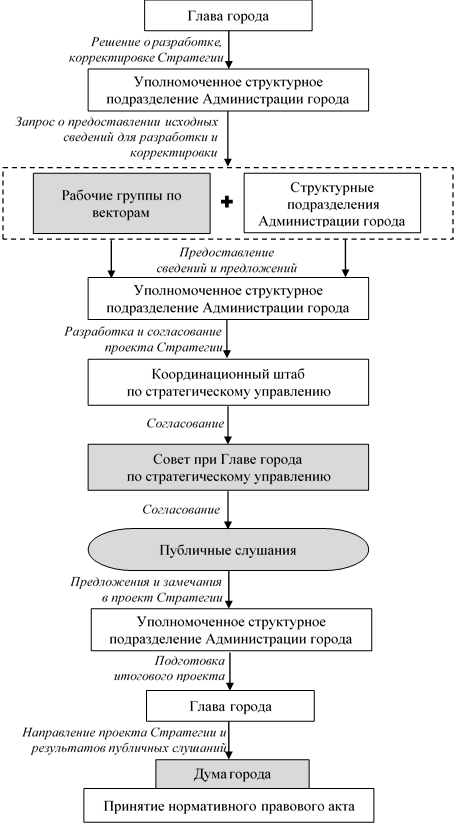 Рисунок 11 – Схема разработки (корректировки) СтратегииОдной из дополнительных форм применения организационно-управленческих механизмов реализации Стратегии является комплекс проектов и программ, позволяющий сформировать гибкую и устойчивую систему стратегического управления благодаря вертикальной 
и горизонтальной интеграции, определению чётких и прозрачных принципов работы, созданию алгоритмов действий и пакетов оперативных мер 
для адекватной реакции на изменения внешней и внутренней среды, проактивной, результативной и эффективной деятельности.В процессе реализации Стратегии широко используются механизмы конструктивного партнёрства, которые представляют собой способы созидательного сотрудничества с синергетическим эффектом для реализации Стратегии. Данная группа механизмов включает инструменты социального (не предполагающего коммерческой выгоды) и экономического 
(с коммерческой выгодой) партнёрства. Объединение власти, общественности, бизнеса и науки с вовлечением средств массовой информации и участием каждого партнёра формирует единое городское сообщество развития, способное достигнуть стратегических целей 
для обеспечения нового уровня качества жизни сургутян.Формами социального партнёрства могут выступать системы краудсорсинга, благотворительности (спонсорства, меценатства) и медиа-сопровождения городской социально значимой деятельности. Необходимо формирование открытых дискуссионных площадок, конкурсов идей 
и проектов.В Сургуте одним из значимых экономических вопросов является инфраструктурное инвестирование, поэтому наиболее перспективной 
и востребованной формой экономического партнерства для города является государственно-частное и муниципально-частное партнёрство.К конструктивному партнёрству, ориентированному на внешнюю среду, можно также причислить межмуниципальное сотрудничество, организацию обмена опытом и лучшими практиками, ресурсного обеспечения деятельности города на региональном, всероссийском и международном уровне.Мониторинг и контроль за реализацией СтратегииЗначимой частью реализации Стратегии является система мониторинга, основная цель которого – повышение эффективности функционирования системы стратегического планирования, осуществляемого на основе комплексной оценки основных социально-экономических и финансовых показателей, содержащихся в Стратегии, а также повышение эффективности деятельности участников стратегического планирования по достижению 
в установленные сроки запланированных показателей социально-экономического развития города Сургута.Система мониторинга и контроля Стратегии реализуется путём мониторинга и контроля реализации плана мероприятий по реализации Стратегии, с представлением соответствующей отчетности, содержащей следующие данные:1) сбор, систематизация и обобщение информации о социально-экономическом развитии города Сургута;2) оценка степени достижения запланированных целей социально-экономического развития города Сургута;3) оценка влияния внутренних и внешних условий на плановый 
и фактический уровни достижения целей социально-экономического развития города Сургута;4) оценка уровня социально-экономического развития города Сургута, проведение анализа, выявление возможных рисков и угроз и своевременное принятие мер по их предотвращению.По результатам проведенного мониторинга и контроля может быть принято решение о корректировке (актуализации) Стратегии.Актуализация (корректировка)Система актуализации (корректировки) Стратегии призвана обеспечить комплексную актуализацию её целей, мероприятий и показателей и составляет значимую часть поддержки стратегических управленческих решений органов власти, обеспечивающую их качество. Планируется проведение комплексной актуализации (корректировки) Стратегии в 2024 году. Одной из ее целей является фиксация на очередной плановый период значений показателей 
и индикаторов.Стратегия подлежит корректировке на основании ежегодных посланий Президента Российской Федерации Федеральному Собранию Российской Федерации, в случае изменения правовых актов Ханты-Мансийского автономного округа – Югры, содержащих приоритеты и цели социально-экономического развития Ханты-Мансийского автономного округа – Югры, прогнозов социально-экономического развития Российской Федерации, Тюменской области, Ханты-Мансийского автономного округа – Югры 
на долгосрочный период и бюджетного прогноза Российской Федерации, Тюменской области, Ханты-Мансийского автономного округа – Югры 
на долгосрочный период, а также по результатам мониторинга реализации стратегии города, проводимого в соответствии с действующим законодательством.Стратегия актуализируется (корректируется) в других случаях с учётом соблюдения принципов устойчивости долгосрочных целей и гибкости 
в выборе механизмов достижения стратегической цели, установленных Стратегией.Информационно-аналитическое обеспечение реализации СтратегииКачество управления реализацией стратегии опирается 
на использование достоверной информации для принятия стратегических управленческих решений. Обеспечение оперативности, актуальности 
и достоверности такой информации является одной из основных задач организационного механизма реализации стратегии. Наиболее высокое качество используемой информации обеспечивает формирование системы муниципальной статистики.Также качество информации обеспечивается деятельностью уполномоченного структурного подразделения Администрации города, ответственного за методическое и организационное сопровождение разработки и реализации документов стратегического планирования.Кадровое обеспечение реализации СтратегииПланируемые изменения в структуре экономики и соответственно рынка труда требуют изменения в системе подготовки и переподготовки квалифицированных кадров. Решение данных задач возможно, в первую очередь, за счёт потенциала городской системы профессионального образования, имеющей возможности подготовки высококвалифицированных кадров как для перспективных направлений развития бизнеса, так и для отраслей социальной сферы, органов местного самоуправления, некоммерческих организаций. Кроме того, при смене кадрового состава 
в органе местного самоуправления необходимо предусмотреть взаимозаменяемость кадрового состава и систему внутриорганизационного обучения. На территории города Сургута будет реализовываться Региональный стандарт кадрового обеспечения промышленного роста. Это стандарт современных управленческих практик, встроенных в систему управления регионом и направленных на обеспечение промышленности (экономики) региона требуемыми высококвалифицированными кадрами. Его ключевой целью является повышение инвестиционной привлекательности за счёт наличия качественного кадрового ресурса для запуска новых и обеспечения действующих производств. Здесь особое значение приобретает взаимодействие с ключевыми действующими предприятиями-работодателями и субъектами инвестиционной деятельности (потенциальными работодателями), наиболее значимыми и критичными для местной экономики.8.2. Финансовые механизмы реализации СтратегииРеализация Стратегии обеспечивается посредством проведения бюджетной, налоговой и долговой политики, ориентированной на создание условий для поступательного социально-экономического развития города.Финансовое обеспечение проектов, отнесённых к полномочиям органов местного самоуправления, обеспечивается за счёт бюджетных средств. 
При этом ключевая роль отводится наращиванию собственной доходной базы и обеспечению надежности параметров, положенных в основу 
её формирования.Для обеспечения инвестиционной составляющей предусматривается осуществление муниципальных заимствований при условии сохранения уровня муниципального долга на безопасном уровне.Для реализации крупных инфраструктурных проектов задействуются механизмы их софинансирования иными бюджетами бюджетной системы Российской Федерации, в том числе путём включения объектов строительства и мероприятий в государственные программы Ханты-Мансийского автономного округа – Югры, Тюменской области и заключения соглашений 
о межмуниципальном сотрудничестве. Участие частного сектора экономики предусматривается для реализации коммерческих инвестиционных и социально значимых некоммерческих проектов. Источником их финансирования являются внебюджетные источники, а также бюджетные средства в рамках муниципально-частного партнёрства и концессии. Также возможно заключение инвестиционных соглашений и соглашений о сотрудничестве между администрацией 
и крупнейшими предприятиями города, иными заинтересованными юридическими лицами, направленных на решение стратегических задач городского развития.В качестве меры стимулирования частных партнеров в целях привлечения их к развитию города и осуществления стратегических проектов и мероприятий может выступить предоставление налоговых льгот. Оценка финансовых ресурсов, необходимых для реализации СтратегииПриблизительная оценка финансовых ресурсов, необходимых для реализации Стратегии в период с 2018 по 2030 годы, выполнена на основе прогноза размера расходной части местного бюджета и размера инвестиций 
в основной капитал и составила 1,012 трлн. рублей в ценах 2030 года.Описанная финансовая модель реализации Стратегии сопряжена 
с рядом рисков, потенциально способных оказать существенное влияние 
на снижение бюджетной устойчивости и надёжности прогнозируемых параметров. В первую очередь, это зависимость бюджетного потенциала муниципального образования от федеральной и региональной политики 
в сфере межбюджетных отношений. Существенное влияние может оказать реорганизация системообразующих предприятий (в форме снижения поступлений в бюджет) и миграционные процессы (в форме увеличения числа получателей социальных услуг).В качестве инструмента нивелирования данных рисков выступит долгосрочное бюджетное планирование (бюджетный прогноз), 
при составлении которого необходимо объективно подходить к выбору варианта долгосрочного прогноза социально-экономического развития города и последовательному выстраиванию приоритетов в муниципальных программах.8.3. Внедрение технологии бережливого производстваОриентация Стратегии социально-экономического развития 
ХМАО-Югры на период до 2030 года на реализацию политики по внедрению технологии бережливого производства в регионе определяет требования 
к формированию соответствующей системы целей и задач для муниципальных образований автономного округа, в том числе муниципального образования городской округ города Сургута. Внедрение технологии бережливого производства на муниципальном уровне обусловлено необходимостью решения задач диверсификации экономики, повышения эффективности деятельности организаций и органов местного самоуправления, повышения конкурентоспособности местной продукции и укрепление города Сургута в позиции экономического центра региона.Под бережливым производством понимается инновационный подход 
к управлению, включающий в себя оптимизацию производственных процессов, улучшение качества продукции, сокращение издержек. Целью использования технологии бережливого производства в городе Сургуте является формирование культуры бережливого использования ресурсов, повышение производительности труда у всех участников общественных и экономических отношений.Достижение цели должно осуществляться путем решения задач:повышение производительности труда во всех организациях 
и учреждениях на территории муниципального образования;повышение эффективности работы органов местного самоуправления;повышение конкурентоспособности организаций с муниципальным участием;повышение качества предоставления муниципальных услуг населению, предпринимательству и некоммерческому сектору;внедрение системы «умный город»;повышение энергоэффективности в социальной сфере и ЖКХ;внедрение технологий бережливого производства в органах местного самоуправления, хозяйствующих субъектах: повышение эффективности бюджетных расходов, обучение сотрудников принципам бережливого производства, популяризация технологии бережливого производства, муниципальная поддержка и стимулирование деятельности хозяйствующих субъектов по внедрению технологий бережливого производства 
в организациях;повышение эффективности городской инфраструктуры за счёт внедрения принципа совершенствования (операционных и информационных) технологий в каждой из городских подсистем;повышение энергетической эффективности, повышение надежности 
и качества предоставляемых жилищно-коммунальных услуг, снижение расходов энергетических ресурсов при предоставлении коммунальных услуг. Планируемые результаты от внедрения и реализации технологии бережливого производства на период до 2030 года:рост производительности труда на 50 – 80 %;сокращение времени производственного цикла на 30 – 90 %;рост качества продукции на 50 %;увеличение времени работы оборудования в исправном состоянии 
до 99 %;высвобождение производственных площадей на 25 – 50 %;повышение удовлетворённости потребителей, собственников и других заинтересованных сторон качеством выполненных работ, оказанных услуг 
до 90 – 100 %;повышение эффективности производственных, управленческих 
и бизнес-процессов на 60 – 99 %.8.4. Гражданское обществоВажным инструментом развития гражданского общества является механизм общественного контроля. Функции общественного контроля 
на муниципальном уровне выполняют общественные советы. 
В муниципальном образовании городском округе городе Сургуте – 
это Общественный совет города Сургута, утверждённый постановлением Главы города от 18.11.2015 № 135. Общественные советы муниципальных органов власти взаимодействуют с субъектами общественного контроля автономного округа в целях реализации конструктивных гражданских инициатив, тиражирования успешных практик. Через деятельность общественных советов гражданское общество вовлечено в принятие управленческих решений, активно участвует в обсуждении приоритетных направлений развития территории муниципального образования.Перспективы развития гражданского общества связаны с освоением сферы социальных услуг, вовлечением в деятельность общественных объединений большего числа граждан, усилением эффективности взаимодействия с органами местного самоуправления и бизнес-структурами.Огромное значение отводится институтам гражданского общества 
в решении социально-значимых проблем, особенно в сфере социального развития, поддержки социально незащищенных групп населения, в развитии волонтёрского движения и прочее.Все институты гражданского общества (как формализованные – некоммерческие организации и социально-ориентированные некоммерческие организации, так и неформализованные – интернет-сообщества) 
в совокупности выполняют важную роль в создании системы социальной взаимопомощи, построенной на принципах солидарности, добровольчества 
и самостоятельности её участников, в решении социальных проблем, повышении качества жизни населения муниципального образования 
и расширении возможностей для самореализации местного сообщества.В рамках развития гражданского общества на локальном уровне приоритеты концентрируются в следующих направлениях:расширение мер поддержки социально-ориентированных некоммерческих организаций, создание условий для развития инфраструктуры социально-ориентированных некоммерческих организаций, оказание содействия в кадровом и информационном обеспечении, повышении квалификации сотрудников;содействие институционализации деятельности социально-ориентированных некоммерческих организаций и социального предпринимательства;развитие инфраструктуры поддержки некоммерческих организаций, 
в том числе с применением систем видеоконсультаций и инновационных электронных услуг;расширение мер финансовой поддержки некоммерческих организаций 
и социального предпринимательства, создание системы обучения социальному предпринимательству, общественно значимым видам деятельности, инструктированию волонтёров и добровольцев;развитие и повышение эффективности деятельности фондов местных сообществ;содействие информационно-аналитическому обеспечению развития институтов гражданского общества и просвещению населения;проведение маркетинговых исследований, направленных на выявление перспективных рыночных ниш развития социального предпринимательства, предоставления социально-значимых услуг на территории муниципального образования;разработка мер по повышению доверия общества к деятельности некоммерческого сектора и развитие системы обратной связи: организация независимой системы оценки и контроля качества услуг социально-ориентированных некоммерческих организаций и социального предпринимательства;содействие созданию независимых гражданских сетей в приоритетных направлениях развития путем стимулирования кооперации гражданских активистов, социально-ориентированных некоммерческих организаций, общественно активного бизнеса, средств массовой информации и местного сообщества;поддержка общественных инициатив с учётом опыта лучших практик, реализованных в других муниципальных образованиях;обеспечение открытости муниципального управления для повышения качества принимаемых решений и достижения баланса интересов.При этом развитие института социально-ориентированных некоммерческих организаций, являющееся одним из основных приоритетов развития гражданского общества в ближайшей перспективе, формирует новые «вызовы» для деятельности организаций муниципального сектора. 
Так, необходимо переопределить нормативы обеспеченности и охвата инфраструктурными объектами, местами в учреждениях, мероприятиями 
и другими активностями и ресурсами, с учётом возможности передачи услуг 
в «третий сектор». Организация деятельности организаций общественного сектора отличается другими форматами и большей адаптивностью. 
А в некоторых случаях актуализация вопросов передачи услуг социально-ориентированным некоммерческим организациям требует разработки нормативов обеспеченности. В частности, наиболее значима эта задача 
для организаций, предоставляющих услуги в сфере молодёжной политики, добровольчества и волонтёрства.8.5. Внедрение информационно-коммуникационных технологий (Информационное общество)Внедрение информационно-коммуникационных технологий (ИКТ) 
в основные сферы экономики муниципального образования приведёт к новому качеству оказания муниципальных услуг (включая услуги в сфере здравоохранения, образования, социальной защиты, культуры и прочие), развитию новых форм ведения бизнеса и взаимодействия с гражданами, содействию реализации национальной технологической инициативы.Главной целью развития отрасли является повышение эффективности системы муниципального управления, расширение возможности доступа граждан к информации для реализации своих прав и интересов, повышение качества предоставления муниципальных услуг населению и организациям 
за счёт внедрения в деятельность органов местного самоуправления информационно-коммуникационных технологий.Высокие технологии должны стать опорой для роста муниципальной экономики, модернизации управления, предметом повышенного потребительского спроса. Для этого необходимо решить следующие задачи:обеспечение равного доступа населения и организаций муниципального образования к современным технологиям;информатизация муниципального управления;просветительская деятельность, формирующая потребность местного сообщества в развитии «информационного общества»;развитие и поддержка производств в сфере информационно-коммуникационных технологий, сектора создания программного обеспечения.Перечень ожидаемых результатов в долгосрочной перспективе:повышение качества жизни населения муниципального образования 
за счет использования современных ИКТ и развития инфраструктуры широкополосного доступа к сети Интернет;формирование эффективной системы муниципального управления;формирование и поддержка сектора ИКТ, обеспечивающего разработку, внедрение, сопровождение информационных ресурсов и систем на базе инновационных научно-образовательных предприятий.Усилия всех заинтересованных сторон, предусмотренные данными механизмами, будут консолидированы в рамках флагманского проекта «Цифровой Сургут».8.6. Программно-целевое проектирование и проектное управлениеМеханизмы программно-целевого планирования, как разновидность управленческих технологий, направленных на повышение качества муниципального управления, позволяют наполнить целеполагание реальным ресурсным содержанием, обеспечить решение стратегических задач 
в конкретные сроки и в оптимальной форме, создать условия для привлечения необходимого объёма бюджетных и внебюджетных средств с учётом возможностей и рисков социально-экономического развития 
(по схеме «цели – задачи – мероприятия»).Достижение отраслевых задач, определённых Стратегией, предусматривается через реализацию системы муниципальных программ, взаимоувязанных со Стратегией по целям и срокам и содержащих набор мероприятий с оценкой объема расходов на их осуществление 
и установлением измеримых показателей результата. В целях учёта увеличения численности населения при как минимум поддержании уровня обеспеченности населения города социальными услугами, необходимо своевременно вносить корректировки в муниципальные программы 
и проводить ревизию возможностей привлечения средств из бюджетов всех уровней, а также внебюджетных источников.Реализация ряда мероприятий и проектов Стратегии, в частности, флагманских проектов, должно осуществляться на основе принципа проектного управления, упрощающего процедуры взаимодействия исполнителей в процессе достижения цели.Мероприятия Стратегии, соответствующие направлениям стратегического развития Российской Федерации, определённым Указом Президента Российской Федерации от 07.05.2018 № 204 «О национальных целях и стратегических задачах развития Российской Федерации на период 
до 2024 года», подлежат реализации в рамках соответствующих региональных портфелей проектов, основанных на национальных и федеральных проектах: Демография;Развитие образования;Жилье и городская среда;Безопасные дороги;Цифровая экономика;Малый и средний бизнес;Экология;Культура.Установленные в данных документах для муниципалитета ориентиры коррелируются с целями, отражёнными в документах стратегического планирования, в связи с чем муниципальная составляющая портфелей проектов должна быть интегрирована в систему муниципальных программ.Одним из направлений развития системы проектного управления будет являться внедрение информационной системы управления проектами, обеспечивающей возможность оперативного реагирования на отклонения 
при реализации проектов, управления рисками, коммуникациями, 
а также формирование базы данных.                                                                                                                                                            Приложение к Стратегии 2030Таблица. Основные социально-экономические показатели города Сургута в 2007 – 2017 годах,Председатель Думы города_______________ Н.А. Красноярова«24» декабря 2018 г. Глава города _______________ В.Н. Шувалов «25» декабря 2018 г.Сильные стороныВозможности1. Молодость населения.2. Осуществление практики внедрения социальных инноваций.3. Высокая бюджетная обеспеченность 
и параметры местного бюджета1. Возможность трансформации потенциала добычи углеводородов в Сургутском районе 
в новые отрасли и сервисы, связанные с нефтегазовым сектором и энергоемкими технологиями.2. Выгодное транспортно-географическое положение.3. Город Сургут – неинституциализированный центр крупнейшей агломерации Севера Западной Сибири.4. Перспективы реализации программ развития АрктикиСлабые стороныУгрозы1. Относительно удовлетворительная экологическая ситуация в городе.2. Сравнительно низкая диверсификация экономики1. Спад инвестиций.2. Относительно слабая развитость инновационной инфраструктуры.3. Недостаточно высокая обеспеченность социальной инфраструктурой.4. Зависимость от поставок продуктов питания.5. Недостаточность свободных земельных участков для жилищного и промышленного строительстваСценарии социально-экономического развития ХМАО - ЮгрыВарианты сценариев социально-экономического развития муниципального образования городской округ город СургутИнерционный сценарий – экономическая роль и политическое влияние корпоративного сектора сохраняется 
на современном уровне.1. Сохранение доминирующей роли нефтегазового сектора. Стабилизация инвестиционных потоков в профильном секторе экономики – нефтегазодобывающей промышленности. 2. Основные виды деятельности в сфере малого и среднего предпринимательства: строительство, торговля и общественное питание, операции с недвижимым имуществом, аренда и предоставление услуг.3. Ориентация на сохранение лидирующих позиций в общероссийской экономике по таким макроэкономическим показателям как объем добычи нефти, среднедушевые объемы производства ВРП, промышленной продукции, налоговых поступлений во все уровни бюджетной системы Российской ФедерацииИнерционный сценарий – доминирование топливно-энергетического сектора 
в муниципальной экономике сохраняется. 1. Инвестирование в профильный сектор экономики, а также промышленную инфраструктуру, 
на уровне, необходимом для поддержания функционирования реализуемых проектов.2. Основные виды деятельности 
в сфере малого и среднего предпринимательства: торговля 
и общественное питание, операции 
с недвижимым имуществом, аренда 
и предоставление услуг, строительство.3. Ориентация на укрепление экономических позиций города в округеИнновационный сценарий (базовый, основной) – увеличивается роль и влияние маркетинг-ориентированного сектора, собранного из не нефтяных видов деятельности, в максимальной степени опирающихся на малый и средний бизнес. Cеверный фронтир развития: использование северных инноваций, новых технологических и бизнес-решений.1. Cнижение удельного веса в структуре экономики Югры профильной нефтегазовой отрасли. Укрепление новых направлений экономики:разработка новой техники и технологий для добывающих и обрабатывающих производств (в том числе для регионов Севера и Арктики) и производство новых инновационных продуктов;лесопромышленный и нефтегазо-перерабатывающие комплексы (развитие кластерных эффектов, вертикальных 
и горизонтальных);транспорт и связь – интенсивное развитие новых видов транспорта, мультимодальных транспортных узлов;развитие и модернизация традиционной инфраструктуры (энергетической, инженерной, социальной);ускоренное развитие финансовой инфраструктуры, информационной 
и коммуникационной инфраструктур;сектор услуг, в том числе интеллектуальных (образование, здравоохранение, технологический 
и экологический консалтинг, туризм, деловые услуги).2. Механизмы, обеспечивающие внедрение инновационных подходов 
в экономику: концепция бережливого производства, проектное управление 
и проектный подход в государственном 
и муниципальном управлении, маркетинговое мышление в основных бизнес-процессах, институты гражданского общества, призванные демократизировать процессы разработки и внедрения новшеств.3. Основа инновационного сценария – трансформация воздействия инновационных факторов в основной источник устойчивости экономического роста и повышения эффективности использования имеющихся ресурсовИнновационный сценарий (базовый) – усиление инновационной 
и инвестиционной направленности 
в муниципальной экономике. 1. Диверсификация экономики. Появление новых инновационных производств для нужд Севера. Рост инвестиций в реализуемые промышленные проекты, инвестирование всех планируемых флагманских проектов.2. Механизмы, обеспечивающие внедрение инновационных подходов 
в экономику: современные инструменты развития инвестиционного климата, сконцентрированные в рамках флагманского проекта «Трансформация деловой среды», внедрение технологии бережливого производства, развитие институтов гражданского общество 
с приоритетами в области привлечения социально-ориентированных неком-мерческих организаций к предоставлению социальных услуг, цифровизация экономики и деятельности муниципалитета.3.Основа инновационного сценария –трансформация конкурентных преимуществ города в центры превосходства города Сургута как ведущего транспортного, логистического, торгово-делового, инновационно-образовательного, спортивного 
и культурно-досугового центра Севера России.Цели и задачиЦелевые показатели2018(справочно)Плановые значения (2-3 этапы реализации Стратегии)Плановые значения (2-3 этапы реализации Стратегии)Цели и задачиЦелевые показатели2018(справочно)20232030Генеральная цель – повышение уровня и качества жизни жителей на основе расширения возможностей предпринимательства и формирования инфраструктуры 
для устойчивого социально-ориентированного инновационного экономического развития посредством взаимодействия гражданского общества, бизнеса и власти1. Численность постоянного населения (среднегодовая), тыс. человек369,1427,5520,0Генеральная цель – повышение уровня и качества жизни жителей на основе расширения возможностей предпринимательства и формирования инфраструктуры 
для устойчивого социально-ориентированного инновационного экономического развития посредством взаимодействия гражданского общества, бизнеса и власти2. Реальные располагаемые денежные доходы населения, %100,4110,5137,7Генеральная цель – повышение уровня и качества жизни жителей на основе расширения возможностей предпринимательства и формирования инфраструктуры 
для устойчивого социально-ориентированного инновационного экономического развития посредством взаимодействия гражданского общества, бизнеса и власти3. Уровень зарегистрированной безработицы 
(на конец года), %0,160,150,13Направление – Деловая средаНаправление – Деловая средаНаправление – Деловая средаНаправление – Деловая средаНаправление – Деловая средаЦель направления – создание условий для устойчивого экономического развития города на базе привлечения инвестиций, формирования имиджа города как центра «умной» экономики северных регионов посредством внедрения инновационных технологий4. Рост среднегодовой численности занятых 
в экономике на территории муниципального образования, %100,5112,8134,3Цель направления – создание условий для устойчивого экономического развития города на базе привлечения инвестиций, формирования имиджа города как центра «умной» экономики северных регионов посредством внедрения инновационных технологий5. Объём инвестиций в основной капитал за счёт всех источников финансирования в ценах соответствующих лет по крупным и средним организациям, млн. рублей (ежегодно)32 127,864 994,0102 856,0Цель направления – создание условий для устойчивого экономического развития города на базе привлечения инвестиций, формирования имиджа города как центра «умной» экономики северных регионов посредством внедрения инновационных технологий6. Оборот розничной торговли в ценах соответствующих лет по крупным и средним организациям, млн. рублей (ежегодно)62 056,298 598,8177 088,5Цель направления – создание условий для устойчивого экономического развития города на базе привлечения инвестиций, формирования имиджа города как центра «умной» экономики северных регионов посредством внедрения инновационных технологий7. Объём платных услуг населению в ценах соответствующих лет по крупным и средним организациям, млн. рублей (ежегодно)25 222,038 519,866 123,2Наименование вектора – Инвестиционно-инновационный потенциалНаименование вектора – Инвестиционно-инновационный потенциалНаименование вектора – Инвестиционно-инновационный потенциалНаименование вектора – Инвестиционно-инновационный потенциалНаименование вектора – Инвестиционно-инновационный потенциалЦель вектора – формирование благоприятного инвестиционного климата, способствующего притоку инвестиций в интересах инновационного развития города8. Количество проводимых в городе инновационных и деловых форумов, научно-практических конференций, выставок, ед. (ежегодно)202224Цель вектора – формирование благоприятного инвестиционного климата, способствующего притоку инвестиций в интересах инновационного развития города9. Количество предоставленных инвестиционных площадок для реализации инвестиционных проектов, ед. (нарастающим итогом)01224Цель вектора – формирование благоприятного инвестиционного климата, способствующего притоку инвестиций в интересах инновационного развития города10. Количество объектов инновационной инфраструктуры города, ед. (нарастающим итогом)3610Цель вектора – формирование благоприятного инвестиционного климата, способствующего притоку инвестиций в интересах инновационного развития города11. Оценка предпринимательским сообществом инвестиционного климата муниципального образования, средний балл (ежегодно)3,24,04,8Наименования вектора – ПредпринимательствоНаименования вектора – ПредпринимательствоНаименования вектора – ПредпринимательствоНаименования вектора – ПредпринимательствоНаименования вектора – ПредпринимательствоЦель вектора – создание условий для развития предпринимательства на территории города, в том числе 
в целях удовлетворения потребностей предприятий 
и жителей города в товарах и услугах12. Число субъектов малого и среднего предпринимательства на 10 тыс. человек населения, ед. (нарастающим итогом, на конец отчетного периода)485495509Цель вектора – создание условий для развития предпринимательства на территории города, в том числе 
в целях удовлетворения потребностей предприятий 
и жителей города в товарах и услугах13. Оборот малого бизнеса в ценах соответствующих лет, млн. рублей (ежегодно)168 823,4238 743,8356 549,4Направление – Социальная средаНаправление – Социальная средаНаправление – Социальная средаНаправление – Социальная средаНаправление – Социальная средаЦель направления – расширение возможностей развития человеческого капитала14. Рост численности постоянного населения (среднегодовой), % 101,6117,6143,1Цель направления – расширение возможностей развития человеческого капитала15. Соотношение прожиточного минимума 
и среднедушевого дохода, коэффициент3,53,74,5Цель направления – расширение возможностей развития человеческого капитала16. Ожидаемая продолжительность жизни при рождении, лет73,574,675,8Наименование вектора – Образование, воспитание, молодёжная политикаНаименование вектора – Образование, воспитание, молодёжная политикаНаименование вектора – Образование, воспитание, молодёжная политикаНаименование вектора – Образование, воспитание, молодёжная политикаНаименование вектора – Образование, воспитание, молодёжная политикаЦель вектора – обеспечение доступного и качественного образования в соответствии с индивидуальными запросами, способностями и потребностями каждого жителя города Сургута, направленного на дальнейшую самореализацию личности, её профессиональное самоопределение17. Обеспеченность детей дошкольного возраста местами в образовательных организациях, реализующих программы дошкольного образования, %79,896,0100,0Цель вектора – обеспечение доступного и качественного образования в соответствии с индивидуальными запросами, способностями и потребностями каждого жителя города Сургута, направленного на дальнейшую самореализацию личности, её профессиональное самоопределение18. Обеспечение односменного режима обучения в муниципальных общеобразовательных организациях для обучающихся по очной форме реализации образовательных программ, % 66,090,0100,0Цель вектора – обеспечение доступного и качественного образования в соответствии с индивидуальными запросами, способностями и потребностями каждого жителя города Сургута, направленного на дальнейшую самореализацию личности, её профессиональное самоопределение19. Охват дополнительным образованием детей 
в возрасте от 5 до 18 лет, получающих услуги 
в муниципальных образовательных организациях, подведомственных департаменту образования Администрации города, 
и негосударственных организациях в общей численности детей этой возрастной группы, %78,080,080,0Цель вектора – обеспечение доступного и качественного образования в соответствии с индивидуальными запросами, способностями и потребностями каждого жителя города Сургута, направленного на дальнейшую самореализацию личности, её профессиональное самоопределение20. Доля выпускников 11-х классов, поступивших в учреждения высшего и среднего профессионального образования, %8587,591Цель вектора – обеспечение доступного и качественного образования в соответствии с индивидуальными запросами, способностями и потребностями каждого жителя города Сургута, направленного на дальнейшую самореализацию личности, её профессиональное самоопределение21. Численность населения, работающего 
в качестве волонтёров, чел. с нарастающим итогом500680820Наименование вектора – Физическая культура и спортНаименование вектора – Физическая культура и спортНаименование вектора – Физическая культура и спортНаименование вектора – Физическая культура и спортНаименование вектора – Физическая культура и спортЦель вектора – создание условий, обеспечивающих возможность горожанам вести здоровый образ жизни, систематически заниматься физической культурой 
и спортом, а также создание и совершенствование системы спортивной подготовки и спортивного резерва22. Доля населения, систематически занимающегося физической культурой 
и спортом, в общей численности населения, % (нарастающим итогом)30,345,055,0Цель вектора – создание условий, обеспечивающих возможность горожанам вести здоровый образ жизни, систематически заниматься физической культурой 
и спортом, а также создание и совершенствование системы спортивной подготовки и спортивного резерва23. Уровень обеспеченности населения спортивными сооружениями исходя из единовременной пропускной способности, %41,041,341,6Цель вектора – создание условий, обеспечивающих возможность горожанам вести здоровый образ жизни, систематически заниматься физической культурой 
и спортом, а также создание и совершенствование системы спортивной подготовки и спортивного резерва24. Доля граждан, выполнивших нормативы Всероссийского физкультурно-спортивного комплекса «Готов к труду и обороне» (ГТО), 
в общей численности населения, принявшего участие в сдаче нормативов Всероссийского физкультурно-спортивного комплекса «Готов 
к труду и обороне» (ГТО), %48,051,555,0Наименование вектора – Социальная поддержкаНаименование вектора – Социальная поддержкаНаименование вектора – Социальная поддержкаНаименование вектора – Социальная поддержкаНаименование вектора – Социальная поддержкаЦель вектора – создание условий для осуществления жизнедеятельности и труда жителей города Сургута 
в соответствии с нормами и нормативами, установленными действующим законодательством, в том числе в рамках реализации переданных государственных полномочий25. Доля граждан, получивших социальную поддержку в общей численности граждан, имеющих право на ее получение и обратившихся за ее получением, % 100100100Цель вектора – создание условий для осуществления жизнедеятельности и труда жителей города Сургута 
в соответствии с нормами и нормативами, установленными действующим законодательством, в том числе в рамках реализации переданных государственных полномочий26. Доля работников организаций муниципального сектора, охваченных мероприятиями по улучшению условий и охраны труда в общей численности работников муниципальных организаций, %100100100Цель вектора – создание условий для осуществления жизнедеятельности и труда жителей города Сургута 
в соответствии с нормами и нормативами, установленными действующим законодательством, в том числе в рамках реализации переданных государственных полномочий27. Соотношение прожиточного минимума 
и пенсии по старости, коэффициент1,751,922,46Наименование вектора – КультураНаименование вектора – КультураНаименование вектора – КультураНаименование вектора – КультураНаименование вектора – КультураЦель вектора – создание условий для обеспечения доступа жителей к культурным ценностям и услугам28. Удовлетворённость потребителей качеством оказания муниципальных услуг и работ в сфере культуры, % от числа опрошенных90,0090,0095,00Цель вектора – создание условий для обеспечения доступа жителей к культурным ценностям и услугам29. Рост количества посещений жителями города мероприятий, проводимых муниципальными учреждениями культуры, % 100,00102,49106,18Направление – Городская средаНаправление – Городская средаНаправление – Городская средаНаправление – Городская средаНаправление – Городская средаЦель направления – формирование комфортной среды проживания горожан, обеспечивающей повышение качества жизни на всей территории города30. Доля граждан, принявших участие в решении вопросов развития городской среды от общего количества граждан в возрасте от 14 лет, проживающих в муниципальных образованиях, на территории которых реализуются проекты по созданию комфортной городской среды, % 51015Цель направления – формирование комфортной среды проживания горожан, обеспечивающей повышение качества жизни на всей территории города31. Рост индекса качества городской среды, %100102106Наименование вектора – Транспортная системаНаименование вектора – Транспортная системаНаименование вектора – Транспортная системаНаименование вектора – Транспортная системаНаименование вектора – Транспортная системаЦель вектора – развитие транспортной системы города 
с учетом агломерационного аспекта32. Доля автомобильных дорог общего пользования местного значения, соответствующая нормативным требованиям 
к их транспортно-эксплуатационным показателям, в общей протяженности автомобильных дорог общего пользования местного значения, %78,683,088,5Цель вектора – развитие транспортной системы города 
с учетом агломерационного аспекта33. Протяжённость эксплуатационного пассажирского автобусного пути, км (нарастающим итогом, на конец отчетного периода)1041,31102,51226,55Цель вектора – развитие транспортной системы города 
с учетом агломерационного аспекта34. Площадь отремонтированных дорог, 
тыс. кв. м (ежегодно)177,3250,0250,0Наименование вектора – БезопасностьНаименование вектора – БезопасностьНаименование вектора – БезопасностьНаименование вектора – БезопасностьНаименование вектора – БезопасностьЦель вектора – обеспечение условий для жизнедеятельности человека, при которых уровень различных угроз минимален35. Звуковое покрытие территории города электросиренами городской системы оповещения и информирования о чрезвычайных ситуациях, % 88,1100,0100,0Цель вектора – обеспечение условий для жизнедеятельности человека, при которых уровень различных угроз минимален36. Уровень общеуголовной преступности 
(на 100 тыс. населения), %99,595,590Цель вектора – обеспечение условий для жизнедеятельности человека, при которых уровень различных угроз минимален37. Доля граждан, которым была оказана помощь, от общего количества граждан, обратившихся в ЕДДС города Сургута 
за помощью, % 100100100Наименование вектора – Территориальное развитиеНаименование вектора – Территориальное развитиеНаименование вектора – Территориальное развитиеНаименование вектора – Территориальное развитиеНаименование вектора – Территориальное развитиеЦель вектора – создание оптимальной системы градостроительного планирования территорий с учётом развития инженерной, транспортной, социальной инфраструктуры для обеспечения благоприятных условий проживания, труда и отдыха населения города Сургута, 
и развития агломерации Сургут-Нефтеюганск38. Ввод в эксплуатацию жилья, тыс. кв. м (ежегодно)129,5336,1255,9Цель вектора – создание оптимальной системы градостроительного планирования территорий с учётом развития инженерной, транспортной, социальной инфраструктуры для обеспечения благоприятных условий проживания, труда и отдыха населения города Сургута, 
и развития агломерации Сургут-Нефтеюганск39. Рост общей площади общественных пространств для массового отдыха населения, %100102105Наименование вектора – Жилищно-коммунальное хозяйствоНаименование вектора – Жилищно-коммунальное хозяйствоНаименование вектора – Жилищно-коммунальное хозяйствоНаименование вектора – Жилищно-коммунальное хозяйствоНаименование вектора – Жилищно-коммунальное хозяйствоЦель вектора – содержание и развитие жилищно-коммунального хозяйства для повышения качества жизни населения40. Доля ветхого и аварийного жилищного фонда в общем объеме жилищного фонда города, %1,20,70,5Цель вектора – содержание и развитие жилищно-коммунального хозяйства для повышения качества жизни населения41. Обеспечение надёжности и безаварийности поставки коммунальных ресурсов 
в соответствии с нормативными требованиями 
за счёт реконструкции, модернизации 
и капитального ремонта систем коммунальной инфраструктуры, %100100100Наименование вектора – Благоустройство и охрана окружающей средыНаименование вектора – Благоустройство и охрана окружающей средыНаименование вектора – Благоустройство и охрана окружающей средыНаименование вектора – Благоустройство и охрана окружающей средыНаименование вектора – Благоустройство и охрана окружающей средыЦель вектора – создание и благоустройство общественных 
и дворовых территорий с высоким уровнем комфорта 
для населения города Сургута42. Количество благоустроенных дворовых территорий многоквартирных домов, ед. (нарастающим итогом)184890Цель вектора – создание и благоустройство общественных 
и дворовых территорий с высоким уровнем комфорта 
для населения города Сургута43. Площадь содержания зеленых насаждений на территориях общего пользования, га (нарастающим итогом)455,18459,28459,28Цель вектора – создание и благоустройство общественных 
и дворовых территорий с высоким уровнем комфорта 
для населения города Сургута44. Доля убранных мест несанкционированного размещения отходов и санитарной очистки территорий общего пользования от общего объёма несанкционированных свалок 
в промышленных районах и местах общего пользования, выявленных на территории города Сургута, %75,077,080,5Направление – Институциональная среда (гражданское общество и власть)Направление – Институциональная среда (гражданское общество и власть)Направление – Институциональная среда (гражданское общество и власть)Направление – Институциональная среда (гражданское общество и власть)Направление – Институциональная среда (гражданское общество и власть)Цель направления – создание условий для активного участия жителей в развитии города на основе сотрудничества между жителями, объединениями горожан, бизнесом и властью45. Удовлетворённость горожан созданными условиями для участия в развитии города, 
% от числа опрошенных697280Цель направления – создание условий для активного участия жителей в развитии города на основе сотрудничества между жителями, объединениями горожан, бизнесом и властью46. Количество горожан, участвующих 
в осуществлении территориального общественного самоуправления, собраниях 
и конференциях по вопросам ТОС, публичных слушаниях, чел. (ежегодно)440051766296Цель направления – создание условий для активного участия жителей в развитии города на основе сотрудничества между жителями, объединениями горожан, бизнесом и властью47. Количество действующих электронных сервисов взаимодействия органов местного самоуправления с населением и организациями, ед.  (нарастающим итогом)4610Цель направления – создание условий для активного участия жителей в развитии города на основе сотрудничества между жителями, объединениями горожан, бизнесом и властью48. Рост числа граждан, принявших участие 
в реализации инициативного бюджетирования, %100,0118,0143,0Цель направления – создание условий для активного участия жителей в развитии города на основе сотрудничества между жителями, объединениями горожан, бизнесом и властью49. Удовлетворённость населения деятельностью органов местного самоуправления, % от числа опрошенных64,066,070,0Цель направления – создание условий для активного участия жителей в развитии города на основе сотрудничества между жителями, объединениями горожан, бизнесом и властью50. Удовлетворённость населения качеством государственных и муниципальных услуг, 
% от числа опрошенных909090ПоказательЕд. изм.20072008200920102011201220132014201520162017Прирост (+), сокращение(-) 2007/2017Численность постоянного населения на начало годатыс.чел.289,8294,2298,4302,4308,5316,6325,5332,3340,8348,6360,6+24,4 %Средний возрастлет33,133,333,534,333,633,633,533,533,533,533,4Естественный приростчел.25342912320635883867468447014875484848764189+65,3%Миграционный приростчел.1690132459423834250420321013657295070711410-16,6 %Объём отгруженных товаров собственного производства, выполненных работ и услуг собственными силами по всем видам экономической деятельности 
по крупным и средним организациям в ценах соответствующих летмлн. руб.174000,0218389,7252759,7289852,4325737,2370409,3354682,3642954,4609760,8631392,9665611,6+282,5 %-индекс физического объёма%98,4105,0105,2104,2103,3105,487,9177,084,398,795,2Объём отгруженных товаров собственного производства, выполненных работ и услуг собственными силами по крупным 
и средним производителям промышленной продукции в ценах соответствующих летмлн. руб.560850,870468,983697,9103439,4123954,7138349,7100660,7389024,7390292,6397584,6458988,6-18,2 %индекс физического объёма%102,610,5104,2107,7108,8102,368,7374,188,099,3104,9Объём инвестиций в основной капитал за счёт всех источников финансирования по крупным 
и средним организациям в ценах соответствующих летмлн. руб.14178,321613,745477,650961,454535,744767,848892,342500,243053,529313,029864,6+110,6 %-индекс физического объёма%92,2112,9203,6103,598,576,2103,584,190,867,197,4Объём выполненных работ по виду деятельности «строительство» 
по крупным и средним организациям в ценах соответствующих летмлн. руб.19698,828356,627301,131836,236324,439608,347922,642061,236224,232109,046285,9+135%-индекс физического объёма%136,9696,292,8113,0105,5101,7112,782,283,688,5136,7Ввод в действие жилых домов 
на территории муниципального образованиятыс. кв. м178,7140,9196,691,6271,6341,5308,1343,6240,2244,6296,5+65,9 %Оборот розничной торговли в ценах соответствующих летмлн. руб.67338,588323,272958,972140,678177,688622,799491,5106319,3108342,3108585,1117764,9+74,9 %-индекс физического объёма%126,9119,573,791,0101,1109,6105,7101,188,892,1102,8Оборот общественного питания 
в ценах соответствующих летмлн.руб.4220,45431,53534,73450,44096,24369,45111,55558,75812,95898,86112,5+44,8 %-индекс физического объёма%132,9118,558,589,5105,7104,3109,8100,685,994,0100,8Объём платных услуг населению 
в ценах соответствующих летмлн. руб.16421,819250,420396,020340,023003,623946,826427,528417,129138,729523,431433,6+91,4 %-индекс физического объема%112,5103,799,493,7108,3100,7103,8100,489,793,8101,4Оборот малого бизнеса в ценах соответствующих летмлн.руб.67480,784935,281907,386995,995512,6105323,0118099,1127416,7141869,3147987,6157856,9+133,9 %-индекс физического объёма%112,5108,287,798,9100,9104,5105,9101,497,296,1101,3Среднегодовая численность занятых 
в экономике на территории МОтыс.чел.141,3146,5144,6149,7155,3159,6163,3163,8158,5157,6158,0+11,8 %Уровень зарегистрированной безработицы (на конец года)%0,210,330,710,470,430,150,140,140,230,250,18-14,3 %Среднемесячная номинальная начисленная заработная плата одного работника по крупным и средним организациямрубль4060046316491905364058489650496874572284758397954082601+103,5 %Соотношение прожиточного минимума в среднем на душу населения и среднедушевого доходакоэфф.4,494,354,094,184,314,724,364,243,483,433,56Соотношение прожиточного минимума для трудоспособного населения и заработной платыкоэфф.6,326,035,735,805,886,445,975,895,085,185,36Соотношение прожиточного минимума пенсионера и пенсии 
по старостикоэфф.1,121,331,391,751,791,951,871,911,751,741,79Сальдированный финансовый результат по всем видам экономической деятельности по крупным и средним организацияммлн. руб.138190,4198110,5165124,4192741,0336675,1251227,4353943,11108530,2931565,8-100385,2246897,2+78,7 %Поступление налоговых доходов 
в бюджетную систему РФмлн. руб.202778,0296291,4169865,6212701,1314268,4347080,4356535,2456266,4477920,6374020,3458635,6+126,2 %